Пояснительная записка.Рабочая программа учебного предмета родной (чувашский) язык для 5-9 классов основного общего образования (далее-Программа) разработана в соответствии с федеральным государственным образовательным стандартам основного общего образования, утвержденным приказом Министерства просвещения РФ от 31 мая 2021г.№287 «Об утверждении федерального государственного образовательного стандарта основного общего образования» и на основании следующих нормативных документов:1.Конституция Российской Федерации (статья 26);2.Федеральный закон от 29.12.2012 г. № 273 ФЗ «Об образовании в Российской Федерации» (статьи 5, 8, 12, 14);3.Федеральный закон от 25.10.1991 г. № 1807-1 (ред. от 12.03.2014) «О языках народов Российской Федерации» (статьи 2, 6, 9, 10);4.Примерная программа воспитания (одобрена решением федерального учебно- методического объединения по общему образованию, протокол №2/220 от 2 июня 2020г.)Содержание программы по родному (чувашскому) языку на уровне основного общего образования направлено на совершенствование нравственной и коммуникативной культуры обучающегося, развитие его интеллектуальных и творческих способностей, мышления, памяти и воображения, навыков самостоятельной учебной деятельности, самообразования.Изучение родного (чувашского) языка расширяет лингвистический кругозор обучающихся, развивает логическое мышление, способность анализировать, сравнивать, классифицировать языковые единицы, проводить выводы, обладает значительным воспитательным потенциалом: учит патриотизму, любви к родному краю, уважительному отношению к родным языку и культуре, толерантности к представителям других наций и их традициям.В содержании программы по родному (чувашскому) языку выделяются следующие содержательные линии: коммуникативная, лингвистическая (языковедческая), культуроведческая.       Изучение родного (чувашского) языка направлена на достижение следующих целей:совершенствование всех видов речевой деятельности, коммуникативных умений и культуры речи на родном (чувашском) языке;освоение знаний о чувашском языке, его устройстве и функционировании в различных сферах и ситуациях общения, стилистических ресурсах, основных нормах чувашского литературного языка, речевого этикета; обогащение словарного запаса и расширение круга используемых грамматических средств;формирование умений распознавать, анализировать, классифицировать языковые факты, оценивать их с точки зрения нормативности, соответствия сфере и ситуации общения; осуществлять информационный поиск, извлекать и преобразовывать необходимую информацию;приобщение обучающихся к культуре, традициям чувашского народа в рамках тем, сфер и ситуаций общения;развитие национального самосознания, формирование российской гражданской идентичности в поликультурном обществе.Общее число часов, рекомендованных для изучения родного (чувашского) языка, – 340 часов: в 5 классе – 34 часа (1 час в неделю), в 6 классе – 34 часа (1 час в неделю), в 7 классе – 34 часа (1 час в неделю), в 8 классе – 34 часа (1 час в неделю), в 9 классе – 34 часа (1 час в неделю),Содержание обучения в 5 классе.Общие сведения о языке, язык и культура.Богатство и выразительность чувашского языка. Лингвистика как наука о языке.Основные разделы лингвистики.Язык и речь.Язык и речь. Речь устная и письменная, монологическая и диалогическая, полилог.Виды речевой деятельности (говорение, слушание, чтение, письмо), их особенности.Создание устных монологических высказываний на основе жизненных наблюдений, чтения научно-учебной, художественной и научно-популярной литературы.Устный пересказ прочитанного или прослушанного текста, в том числе с изменением лица рассказчика.Участие в диалоге на лингвистические темы (в рамках изученного) и темы на основе жизненных наблюдений.Речевые формулы приветствия, прощания, просьбы, благодарности.Сочинения различных видов с использованием жизненного и читательского опыта, сюжетной картины (в том числе сочинения-миниатюры).Виды аудирования: выборочное, ознакомительное, детальное. Виды чтения: изучающее, ознакомительное, просмотровое, поисковое.Текст.Текст и его основные признаки. Тема и главная мысль текста. Микротема текста. Ключевые слова.Функционально-смысловые типы речи: описание, повествование, рассуждение; их особенности.Композиционная структура текста. Абзац как средство членения текста на композиционно-смысловые части.Средства связи предложений и частей текста: формы слова, однокоренные слова, синонимы, антонимы, личные местоимения, повтор слова.Повествование как тип речи. Рассказ.Смысловой анализ текста: его композиционных особенностей, микротем и абзацев, способов и средств связи предложений в тексте; использование языковых средств выразительности (в рамках изученного).Подробное, выборочное и сжатое изложение содержания прочитанного или прослушанного текста. Изложение содержания текста с изменением лица рассказчика.Информационная переработка текста: простой и сложный план текста.Функциональные разновидности языка.Общее представление о функциональных разновидностях языка (о разговорной речи, функциональных стилях, языке художественной литературы). Система языка.Фонетика. Графика. Орфоэпия. Орфография.Фонетика как раздел лингвистики. Звук как единица языка.Система гласных звуков. Мягкие и твёрдые гласные звуки. Заимствованный из русского языка звук [о]. Закон сингармонизма, его виды. Причины нарушения гармонии гласных в чувашском языке: непарные аффиксы, заимствованные слова, сложные слова, разные фонетические процессы.Система согласных звуков. Сонорные и глухие согласные звуки. Согласные звуки [б], [г], [д], [ж], [з], [ф], [ц], [щ] в заимствованных из русского языка словах. Озвончение глухих согласных. Твёрдые и мягкие согласные.Слог и ударение. Ударение в чувашском языке. Ударение в собственных и заимствованных словах чувашского языка. Интонация, её функция. Основные элементы интонации.Нормы литературного языка. Понятие о нормах орфоэпии. Орфоэпический словарь.Гласные и согласные звуки в чувашском и русском языках.Фонетический анализ слова.Графика как раздел лингвистики. Исторические сведения о развитии чувашской письменности. Алфавит чувашского языка. Обозначение звуков при письме.Орфография. Правописание слов слитно, раздельно или через дефис. Основные правила правописания имён собственных. Правописание аббревиатур. Перенос слов из одной строчки на другую.Орфографические словари. Лексикология и фразеология.Лексикология как раздел лингвистики. Лексика чувашского языка. Лексическое значение слова. Основные способы толкования лексического значения слова.Слово как основная единица языка. Однозначные и многозначные слова. Прямое и переносное значения слова. Антонимы, синонимы, паронимы, омонимы и их виды.Лексика чувашского языка с точки зрения их происхождения: исконно чувашские и заимствованные слова.Лексика чувашского языка с точки зрения принадлежности к активному и пассивному запасу: неологизмы, устаревшие слова (историзмы и архаизмы).Лексика чувашского языка с точки зрения сферы употребления: общеупотребительная лексика и лексика ограниченного употребления (диалектизмы, термины, профессионализмы, жаргонизмы).Стилистические пласты лексики: стилистически нейтральная, высокая и сниженная лексика.Лексический анализ слова.Фразеологизмы, их значения. Особенности употребления фразеологизмов в речи.Виды словарей, их использование в различных видах деятельности.Состав слова и словообразование.Общие сведения о строении и образовании слов.Корень и основа слова. Словообразующие и словоизменительные аффиксы. Основные различия в строении слов в чувашском и русском языках.Основные способы образования слов в чувашском языке. Образование новых слов при помощи аффиксов. Однокоренные слова.Парные, повторяющиеся и сложные слова.Морфемный и словообразовательный анализ слов. Синтаксис и пунктуация.Синтаксис как раздел грамматики. Словосочетание и предложение как единицы синтаксиса.Предложение и его признаки. Виды предложений по цели высказывания эмоциональной окраске. Знаки препинания в конце предложения.Предложения с обращением, особенности интонации. Пунктуационное оформление предложений с обращением.Предложения с прямой речью. Пунктуационное оформление предложений с прямой речью.Содержание обучения в 6 классе.Общие сведения о языке.Чувашский язык – государственный язык Чувашской Республики.Понятие о литературном языке.Язык и речь.Монолог-описание, монолог-повествование, монолог-рассуждение; сообщение на лингвистическую тему.Виды диалога: побуждение к действию, обмен мнениями. Текст.Смысловой анализ текста: его композиционных особенностей, микротем и абзацев, способов и средств связи предложений в тексте; использование языковых средств выразительности (в рамках изученного).Информационная переработка текста. План текста (простой, сложный; назывной, вопросный); главная и второстепенная информация текста; пересказ текста.Описание как тип речи. Описание внешности человека. Описание помещения. Описание природы. Описание местности. Описание действий. Функциональные разновидности языка.Официально-деловой стиль. Заявление. Расписка. Научный стиль. Словарная статья. Научное сообщение. Система языка.Морфология. Морфология как раздел грамматики. Грамматическое значение слова.Части речи как лексико-грамматические разряды слов.Система частей речи в чувашском языке. Самостоятельные и служебные части речи. Имя существительное.Имя существительное как часть речи. Общее грамматическое значение, морфологические признаки и синтаксические функции имени существительного. Роль имени существительного в речи.Особенности словообразования имён существительных. Имена существительные собственные и нарицательные. Имена существительные одушевлённые и неодушевлённые.Единственное и множественное число имён существительных. Склонение имён существительных. Значения падежей. Категория принадлежности существительных.Нормы словоизменения имён существительных.Правописание имён существительных.Сопоставление имён существительных в чувашском и русском языках.Морфологический анализ имени существительного.Имя прилагательное.Имя прилагательное как часть речи. Значение, основные грамматические признаки, синтаксическая роль имён прилагательных.Словообразование имён прилагательных.Степени сравнения имён прилагательных.Категория выделения имён прилагательных. Правописание имён прилагательных.Сопоставление имён прилагательных в чувашском и русском языках.Морфологический анализ имени прилагательного. Имя числительное.Имя числительное как часть речи.Значение, основные грамматические признаки, синтаксическая роль имён числительных.Разряды числительных по значению и строению.Склонение имён числительных.Полные и краткие количественные числительные. Правописание имён числительных.Сопоставление имён числительных в чувашском и русском языках.Морфологический анализ имени числительного. Местоимение.Местоимение как часть речи. Значение, основные грамматические признаки, синтаксическая роль местоимений.Разряды числительных по значению: личные, возвратные, указательные, вопросительные, отрицательные, неопределённые, определительные. Склонение местоимений.Местоимение как средство связи предложений и устранения тавтологии.Правописание местоимений.Сопоставление местоимений в чувашском и русском языках.Морфологический анализ местоимения.Подражательные слова.Подражательные слова как часть речи. Значение, основные грамматические признаки, синтаксическая роль подражательных слов.Правописание подражательных слов.Употребление подражательных слов в речи.Морфологический разбор подражательного слова.Содержание обучения в 7 классе. Общие сведения о языке.Чувашский язык как развивающееся явление. Взаимосвязь языка, культуры и истории народа.Язык и речь.Монолог-описание, монолог-рассуждение, монолог-повествование.Виды диалога: побуждение к действию, обмен мнениями, запрос информации, сообщение информации.Текст.Текст как речевое произведение. Основные признаки текста (обобщение).Структура текста. Абзац.Работа с текстом: план текста (простой, сложный; назывной, вопросный, тезисный); главная и второстепенная информация текста.Способы и средства связи предложений в тексте (обобщение).Языковые средства выразительности в тексте: фонетические (звукопись), словообразовательные, лексические (обобщение).Рассуждение как функционально-смысловой тип речи.Структурные особенности текста-рассуждения.Смысловой анализ текста: его композиционных особенностей, микротем и абзацев, способов и средств связи предложений в тексте; использование языковых средств выразительности (в рамках изученного).Функциональные разновидности языка.Понятие о функциональных разновидностях языка: разговорная речь, функциональные стили (научный, публицистический, официально-деловой), язык художественной литературы.Публицистический стиль. Сфера употребления, функции, языковые особенности.Жанры публицистического стиля (репортаж, заметка, интервью).Употребление языковых средств выразительности в текстах публицистического стиля.Официально-деловой стиль. Сфера употребления, функции, языковые особенности. Инструкция.Система языка. Наречие.Наречие как часть речи. Значение, основные грамматические признаки, синтаксическая роль наречий.Разряды наречий: образа действия, времени, наречия места, меры, причины.Степени сравнения наречий, способы их образования. Правописание наречий.Сопоставление наречий в чувашском и русском языках.Морфологический анализ наречия.Глагол.Глагол как часть речи. Значение, основные грамматические признаки, синтаксическая роль глаголов.Способы образования глаголов.Начальная (основная) форма глагола. Наклонения глагола: изъявительное, повелительное, сослагательное. Времена глагола: настоящее, будущее и прошедшее. Спряжение глаголов. Утвердительная и отрицательная формы. Форма возможности-невозможности действия разных времён глаголов.Правописание глаголов.Сопоставление глаголов в чувашском и русском языках.Морфологический анализ глагола. Неспрягаемые формы глагола. Неспрягаемые формы глагола, их значение, употребление в предложениях.Сопоставление неспрягаемых форм глаголов в чувашском и русском языках.Причастие.Значение и основные грамматические признаки причастий. Признаки глагола и имени прилагательного в причастии. Синтаксическая роль причастия в предложении. Причастия настоящего, прошедшего, будущего времени и долженствования. Утвердительная и отрицательная формы причастий. Склонение причастий. Правописание причастий.Сопоставление причастий в чувашском и русском языках.Морфологический анализ причастий.Деепричастие.Значение и основные грамматические признаки деепричастий. Синтаксическая роль деепричастия в предложении.Утвердительная и отрицательная формы деепричастий.Правописание деепричастий.Сопоставление причастий в чувашском и русском языках.Морфологический анализ деепричастий.Инфинитив.Инфинитив. Значение и основные грамматические признаки инфинитивов. Сопоставление инфинитивов в чувашском и русском языках.Морфологический анализ инфинитивов.Служебные части речи.Общая характеристика служебных частей речи. Отличие самостоятельных частей речи от служебных.           Послелог.Послелог как служебная часть речи.Значение и роль послелогов в предложении.Сопоставление чувашских послелогов с предлогами в русском языке.Морфологический анализ послелогов. Союз.Союз как служебная часть речи. Значение и роль союзов в предложении.Виды союзов: сочинительные, подчинительные.Знаки препинания в предложениях с союзами.Интонация предложений с союзами.Сопоставление союзов в чувашском и русском языкахМорфологический анализ союзов. Частица.Частица как служебная часть речи. Значение и роль частиц в предложении.Разряды частиц по значению и употреблению: усилительные, выделительные, указательные, вопросительные, отрицательные, неопределённые, смягчения.Правописание частиц. Сопоставление частиц в чувашском и русском языках.Морфологический анализ частиц. Междометие.Междометие как особый разряд слов.Значение междометий в речи. Знаки препинания при междометиях.Сопоставление междометий в чувашском и русском языкахМорфологический анализ междометий.            Содержание обучения в 8 классе. Общие сведения о языке.Чувашский язык в кругу других тюркских языков. Язык и речь.Монолог-описание, монолог-рассуждение, монолог-повествование; выступление с научным сообщением.Диалог.Текст.Текст и его основные признаки.Особенности функционально-смысловых типов речи (повествование, описание, рассуждение).Информационная переработка текста: извлечение информации из различных источников; использование лингвистических словарей; тезисы, конспект.Функциональные разновидности языка.Официально-деловой стиль. Сфера употребления, функции, языковые особенности.Жанры официально-делового стиля (заявление, объяснительная записка, автобиография, характеристика).Научный стиль. Сфера употребления, функции, языковые особенности.Жанры научного стиля (реферат, доклад на научную тему). Сочетание различных функциональных разновидностей языка в тексте, средства связи предложений в тексте.Система языка.Синтаксис. Культура речи. Пунктуация.Синтаксис как раздел лингвистики. Виды и средства синтаксической связи.Словосочетание и предложение как единицы синтаксиса.Пунктуация. Функции знаков препинания.Словосочетание.Основные признаки словосочетания. Структура словосочетания.Виды словосочетаний: по составу (простые и сложные), по морфологическим свойствам главного слова (именные, глагольные, наречные).Средства связи слов в словосочетании.Синтаксический анализ словосочетания.Простое предложениеПредложение как единица языка и единица речи. Простые и сложные предложения. Смысловая структура (тема и рема) предложения. Смысловое ядро предложения. Порядок слов в предложении. Предложения по цели высказывания и эмоциональной окраске. Вопросительные и невопросительные предложения. Средства выражения вопроса в чувашском языке: вопросительные слова и вопросительные частицы.Утвердительные и отрицательные предложения. Средства оформления предложения в устной (интонация, порядок слов) и письменной (знаки препинания, порядок слов) речи. Главные и второстепенные члены предложения. Подлежащее и сказуемое как главные члены предложения, способы их выражения.Второстепенные члены предложения (определение, дополнение, обстоятельство), способы их выражения. Типы предложений по наличию или отсутствию второстепенных членов: распространённые и нераспространённые.Разбор по членам предложения. Односоставные и двусоставные предложения.Структурные типы простых предложений: двусоставные и односоставные. Односоставные предложения, их грамматические признаки.Полные и неполные предложения.Употребление односоставных предложений в речи.Простое осложнённое предложение.Предложения с однородными членами. Однородные члены предложения, их признаки, средства связи.Союзная и бессоюзная связь однородных членов предложения.Предложения с обобщающими словами при однородных членах. Нормы постановки знаков препинания в предложениях с однородными членами.Нормы постановки знаков препинания в предложениях с обобщающими словами при однородных членах. Предложения с обращениями. Обращение. Основные функции обращения. Распространённое и нераспространённое обращение.Интонация предложений с обращениями.Нормы постановки знаков препинания в предложениях обращениями.Предложения с вводными словами и предложениями. Вводные слова и предложения. Группы вводных слов по значению (вводные слова со значением различной степени уверенности, различных чувств, источника сообщения, порядка мыслей и их связи, способа оформления мыслей).Омонимия членов предложения и вводных слов, словосочетаний и предложений.Нормы построения предложений с вводными словами и предложениями.Знаки препинания в предложениях с вводными словами и предложениями.Предложения с обособленными членами.Обособление. Интонация предложений с обособленными членами. Знаки препинания. Нормы постановки знаков препинания в предложениях с обособленными членами.Синтаксический и пунктуационный анализ простых предложений.Прямая и косвенная речь. Способы передачи чужой речи. Прямая и косвенная речь. Синонимия предложений с прямой и косвенной речью.Диалог, цитата. Структура предложений с прямой и косвенной речью. Знаки препинания. Цитирование. Способы включения цитат в высказывание.Нормы построения предложений с прямой и косвенной речью; нормы постановки знаков препинания в предложениях с косвенной речью, с прямой речью, при цитировании.Содержание обучения в 9 классе.            Общие сведения о языке.Роль родного языка в жизни человека и общества. Выдающиеся чувашские лингвисты. Язык и речь.Речь устная и письменная, монологическая и диалогическая, полилог (повторение).Виды речевой деятельности: говорение, письмо, аудирование, чтение (повторение).Виды аудирования: выборочное, ознакомительное, детальное.Виды чтения: изучающее, ознакомительное, просмотровое, поисковое.Создание устных и письменных высказываний разной коммуникативной направленности в зависимости от темы и условий общения с использованием собственного жизненного и читательского опыта, иллюстраций, фотографий, сюжетной картины (в том числе сочинения-миниатюры).Подробное, сжатое, выборочное изложение прочитанного или прослушанного текста.Соблюдение языковых норм (орфоэпических, лексических, грамматических, стилистических, орфографических, пунктуационных) чувашского литературного языка в речевой практике при создании устных и письменных высказываний.Приёмы работы с учебной книгой, лингвистическими словарями, справочной литературой.Текст.Сочетание разных функционально-смысловых типов речи в тексте, в том числе сочетание элементов разных функциональных разновидностей языка в художественном произведении.Особенности употребления языковых средств выразительности в текстах, принадлежащих к различным функционально-смысловым типам речи.Информационная переработка текста.Функциональные разновидности языка.Функциональные разновидности современного чувашского языка: разговорная речь; функциональные стили: научный (научно-учебный), публицистический, официально-деловой; язык художественной литературы (повторение, обобщение).Научный стиль. Сфера употребления, функции, типичные ситуации речевого общения, задачи речи, языковые средства, характерные для научного стиля. Тезисы, конспект, реферат, рецензия.Язык художественной литературы и его отличие от других разновидностей современного чувашского языка. Основные признаки художественной речи: образность, широкое использование изобразительно-выразительных средств, а также языковых средств других функциональных разновидностей языка.Основные изобразительно-выразительные средства чувашского языка, их использование в речи (метафора, эпитет, сравнение, гипербола, олицетворение и другие).Система языка.Сложное предложение.Понятие о сложном предложении (повторение).Классификация сложных предложений.Смысловое, структурное и интонационное единство частей сложного предложения.Сложные предложения без формальных показателей связи.Понятие о сложном предложении без формальных показателей связи.Смысловые отношения между частями сложного предложения без формальных показателей связи. Виды сложных предложений без формальных показателей связи. Употребление сложных предложений без формальных показателей связи в речи. Запятая и точка с запятой в сложных предложениях без формальных показателей связи со значением перечисления.Двоеточие в сложных предложениях без формальных показателей связи со значением причины, пояснения, дополнения.Тире в сложных предложениях без формальных показателей связи со значением противопоставления, времени, условия и следствия, сравнения. Синтаксический и пунктуационный анализ сложных предложений без формальных показателей связи. Сложносочинённое предложение.Понятие о сложносочинённом предложении, его строении.Средства связи частей сложносочинённого предложения.Виды сложносочинённых предложений: сложносочинённые предложения с соединительными союзами, сложносочинённые предложения с противительными союзами, сложносочинённые предложения с разделительными союзами.Интонационные особенности сложносочинённых предложений с разными смысловыми отношениями между частями.Употребление сложносочинённых предложений в речи. Грамматическая синонимия сложносочинённых предложений и простых предложений с однородными членами.Нормы построения сложносочинённого предложения; нормы постановки знаков препинания в сложносочинённых предложениях.Сложноподчинённое предложение.Понятие о сложноподчинённом предложении. Главная и придаточная части предложения. Место придаточной части по отношению к главной. Смысловые отношения между частями сложноподчинённого предложения. Средства связи частей сложноподчинённого предложения: послелоги, союзы, союзные слова, порядок слов, аффиксы. Виды сложноподчинённых предложений по характеру смысловых отношений между главной и придаточной частями, структуре, синтаксическим средствам связи.Структура сложноподчинённых предложений в чувашском и русском языках. Нормы построения сложноподчинённого предложения. Типичные грамматические ошибки при построении сложноподчинённых предложений.Нормы постановки знаков препинания в сложноподчинённых предложениях.Синтаксический и пунктуационный анализ сложноподчинённых предложений.Сложные предложения с разными видами связиТипы сложных предложений с разными видами связи.Знаки препинания в сложных предложениях с разными видами связи.Планируемые результаты освоения программы по родному (чувашскому) языку на уровне основного общего образования.В результате изучения родного (чувашского) языка на уровне основного общего образования у обучающегося будут сформированы следующие личностные результаты:1) гражданского воспитания:готовность к выполнению обязанностей гражданина и реализации его прав, уважение прав, свобод и законных интересов других людей, активное участие в жизни семьи, образовательной организации, местного сообщества, родного края, страны, в том числе в сопоставлении с ситуациями, отражёнными в литературных произведениях, написанных на родном (чувашском) языке;неприятие любых форм экстремизма, дискриминации;понимание роли различных социальных институтов в жизни человека;представление об основных правах, свободах и обязанностях гражданина, социальных нормах и правилах межличностных отношений в поликультурном и многоконфессиональном обществе, формируемое в том числе на основе примеров из литературных произведений, написанных на родном (чувашском) языке;готовность к разнообразной совместной деятельности, стремление к взаимопониманию и взаимопомощи, активное участие в самоуправлении в образовательной организации;готовность к участию в гуманитарной деятельности (помощь людям, нуждающимся в ней; волонтёрство);2) патриотического воспитания:осознание российской гражданской идентичности в поликультурном и многоконфессиональном обществе, понимание роли родного (чувашского) языка в жизни народа, проявление интереса к познанию родного (чувашского) языка, к истории и культуре своего народа, края, страны, других народов России, ценностное отношение к родному (чувашскому) языку, к достижениям своего народа и своей Родины – России, к науке, искусству, боевым подвигам и трудовым достижениям народа, в том числе отражённым в художественных произведениях, уважение к символам России, государственным праздникам, историческому и природному наследию и памятникам, традициям разных народов, проживающих в родной стране;3) духовно-нравственного воспитания:ориентация на моральные ценности и нормы в ситуациях нравственного выбора, готовность оценивать своё поведение, в том числе речевое, и поступки, а также поведение и поступки других людей с позиции нравственных и правовых норм с учётом осознания последствий поступков; активное неприятие асоциальных поступков, свобода и ответственность личности в условиях индивидуального и общественного пространства;4) эстетического воспитания:восприимчивость к разным видам искусства, традициям и творчеству своего и других народов, понимание эмоционального воздействия искусства, осознание важности художественной культуры как средства коммуникации и самовыражения;понимание ценности отечественного и мирового искусства, роли этнических культурных традиций и народного творчества, стремление к самовыражению в разных видах искусства;5) физического воспитания, формирования культуры здоровья и эмоционального благополучия:осознание ценности жизни с использованием собственного жизненного и читательского опыта, ответственное отношение к своему здоровью и установка на здоровый образ жизни (здоровое питание, соблюдение гигиенических правил, рациональный режим занятий и отдыха, регулярная физическая активность);осознание последствий и неприятие вредных привычек (употребление алкоголя, наркотиков, курение) и иных форм вреда для физического и психического здоровья, соблюдение правил безопасности, в том числе правил безопасного поведения в Интернет-среде;способность адаптироваться к стрессовым ситуациям и меняющимся социальным, информационным и природным условиям, в том числе осмысляя собственный опыт и выстраивая дальнейшие цели;умение принимать себя и других, не осуждая;умение осознавать своё эмоциональное состояние и эмоциональное состояние других, использовать языковые средства для выражения своего состояния, в том числе опираясь на примеры из литературных произведений, написанных на родном (чувашском) языке, сформированность навыков рефлексии, признание своего права на ошибку и такого же права другого человека;6) трудового воспитания:установка на активное участие в решении практических задач (в рамках семьи, образовательной организации, населенного пункта, родного края) технологической и социальной направленности, способность инициировать, планировать и самостоятельно выполнять такого рода деятельность;интерес к практическому изучению профессий и труда различного рода, в том числе на основе применения изучаемого предметного знания и ознакомления с деятельностью филологов, журналистов, писателей, уважение к труду и результатам трудовой деятельности, осознанный выбор и построение индивидуальной траектории образования и жизненных планов с учётом личных и общественных интересов и потребностей;умение рассказать о своих планах на будущее;7) экологического воспитания:ориентация на применение знаний из области социальных и естественных наук для решения задач в области окружающей среды, планирования поступков и оценки их возможных последствий для окружающей среды, умение точно, логично выражать свою точку зрения на экологические проблемы;повышение уровня экологической культуры, осознание глобального характера экологических проблем и путей их решения, активное неприятие действий, приносящих вред окружающей среде, в том числе сформированное при знакомстве с литературными произведениями, поднимающими экологические проблемы, осознание своей роли как гражданина и потребителя в условиях взаимосвязи природной, технологической и социальной сред, готовность к участию в практической деятельности экологической направленности;8) ценности научного познания:ориентация в деятельности на современную систему научных представлений об основных закономерностях развития человека, природы и общества, взаимосвязях человека с природной и социальной средой, закономерностях развития языка, овладение языковой и читательской культурой, навыками чтения как средства познания мира, овладение основными навыками исследовательской деятельности, установка на осмысление опыта, наблюдений, поступков и стремление совершенствовать пути достижения индивидуального и коллективного благополучия.9) адаптации обучающегося к изменяющимся условиям социальной и природной среды:освоение обучающимися социального опыта, основных социальных ролей, норм и правил общественного поведения, форм социальной жизни в группах и сообществах, включая семью, группы, сформированные по профессиональной деятельности, а также в рамках социального взаимодействия с людьми из другой культурной среды;способность обучающихся к взаимодействию в условиях неопределённости, открытость опыту и знаниям других;способность действовать в условиях неопределённости, повышать уровень своей компетентности через практическую деятельность, в том числе умение учиться у других людей, получать в совместной деятельности новые знания, навыки и компетенции из опыта других;навык выявления и связывания образов, способность формировать новые знания, способность формулировать идеи, понятия, гипотезы об объектах и явлениях, в том числе ранее не известных, осознавать дефицит собственных знаний и компетенций, планировать своё развитие;умение оперировать основными понятиями, терминами и представлениями в области концепции устойчивого развития, анализировать и выявлять взаимосвязь природы, общества и экономики, оценивать свои действия с учётом влияния на окружающую среду, достижения целей и преодоления вызовов, возможных глобальных последствий;способность осознавать стрессовую ситуацию, оценивать происходящие изменения и их последствия, опираясь на жизненный, речевой и читательский опыт; воспринимать стрессовую ситуацию как вызов, требующий контрмер;оценивать ситуацию стресса, корректировать принимаемые решения и действия; формулировать и оценивать риски и последствия, формировать опыт, находить позитивное в сложившейся ситуации; быть готовым действовать в отсутствие гарантий успеха. В результате изучения родного (чувашского) языка на уровне основного общего образования у обучающегося будут сформированы познавательные универсальные учебные действия, коммуникативные универсальные учебные действия, регулятивные универсальные учебные действия, умения совместной деятельности. У обучающегося будут сформированы следующие базовые логические действия как часть познавательных универсальных учебных действий:выявлять и характеризовать существенные признаки языковых единиц, языковых явлений и процессов;устанавливать существенный признак классификации языковых единиц (явлений), основания для обобщения и сравнения, критерии проводимого анализа, классифицировать языковые единицы по существенному признаку;выявлять закономерности и противоречия в рассматриваемых фактах, данных и наблюдениях, предлагать критерии для выявления закономерностей и противоречий;выявлять в тексте дефициты информации, данных, необходимых для решения поставленной учебной задачи;выявлять причинно-следственные связи при изучении языковых процессов, проводить выводы с использованием дедуктивных и индуктивных умозаключений, умозаключений по аналогии, формулировать гипотезы о взаимосвязях;самостоятельно выбирать способ решения учебной задачи при работе с разными типами текстов, разными единицами языка, сравнивая варианты решения и выбирая оптимальный вариант с учётом самостоятельно выделенных критериев. У обучающегося будут сформированы следующие базовые исследовательские действия как часть познавательных универсальных учебных действий:использовать вопросы как исследовательский инструмент познания в языковом образовании;формулировать вопросы, фиксирующие несоответствие между реальным и желательным состоянием ситуации, и самостоятельно устанавливать искомое и данное;формировать гипотезу об истинности собственных суждений и суждений других, аргументировать свою позицию, мнение;составлять алгоритм действий и использовать его для решения учебных задач;проводить по самостоятельно составленному плану небольшое исследование по установлению особенностей языковых единиц, процессов, причинно-следственных связей и зависимостей объектов между собой; оценивать на применимость и достоверность информацию, полученную в ходе лингвистического исследования (эксперимента);самостоятельно формулировать обобщения и выводы по результатам проведённого наблюдения, исследования, владеть инструментами оценки достоверности полученных выводов и обобщений;прогнозировать возможное дальнейшее развитие процессов, событий и их последствия в аналогичных или сходных ситуациях, а также выдвигать предположения об их развитии в новых условиях и контекстах. У обучающегося будут сформированы умения работать с информацией как часть познавательных универсальных учебных действий:применять различные методы, инструменты и запросы при поиске и отборе информации с учётом предложенной учебной задачи и заданных критериев;выбирать, анализировать, интерпретировать, обобщать и систематизировать информацию, представленную в текстах, таблицах, схемах;использовать различные виды аудирования и чтения для оценки текста с точки зрения достоверности и применимости содержащейся в нём информации и усвоения необходимой информации с целью решения учебных задач;использовать смысловое чтение для извлечения, обобщения и систематизации информации из одного или нескольких источников с учётом поставленных целей;находить сходные аргументы (подтверждающие или опровергающие одну и ту же идею, версию) в различных информационных источниках;самостоятельно выбирать оптимальную форму представления информации (текст, презентация, таблица, схема) и иллюстрировать решаемые задачи несложными схемами, диаграммами, иной графикой и их комбинациями в зависимости от коммуникативной установки;оценивать надёжность информации по критериям, предложенным учителем или сформулированным самостоятельно;эффективно запоминать и систематизировать информацию. У обучающегося будут сформированы умения общения как часть коммуникативных универсальных учебных действий:воспринимать и формулировать суждения, выражать эмоции в соответствии с условиями и целями общения; выражать себя (свою точку зрения) в диалогах и дискуссиях, в устной монологической речи и в письменных текстах на родном (чувашском) языке;распознавать невербальные средства общения, понимать значение социальных знаков;распознавать предпосылки конфликтных ситуаций и смягчать конфликты, вести переговоры;понимать намерения других, проявлять уважительное отношение к собеседнику и в корректной форме формулировать свои возражения;в ходе диалога (дискуссии) задавать вопросы по существу обсуждаемой темы и высказывать идеи, нацеленные на решение задачи и поддержание благожелательности общения;сопоставлять свои суждения с суждениями других участников диалога, обнаруживать различие и сходство позиций;публично представлять результаты проведённого языкового анализа, выполненного лингвистического эксперимента, исследования, проекта;самостоятельно выбирать формат выступления с учётом цели презентации и особенностей аудитории и в соответствии с ним составлять устные и письменные тексты с использованием иллюстративного материала. У обучающегося будут сформированы умения самоорганизации как части регулятивных универсальных учебных действий:выявлять проблемы для решения в учебных и жизненных ситуациях;ориентироваться в различных подходах к принятию решений (индивидуальное, принятие решения в группе, принятие решения группой);самостоятельно составлять алгоритм решения задачи (или его часть), выбирать способ решения учебной задачи с учётом имеющихся ресурсов и собственных возможностей, аргументировать предлагаемые варианты решений;самостоятельно составлять план действий, вносить необходимые коррективы в ходе его реализации;проводить выбор и брать ответственность за решение.У обучающегося будут сформированы умения самоконтроля, эмоционального интеллекта, принятия себя и других как части регулятивных универсальных учебных действий:владеть разными способами самоконтроля (в том числе речевого), самомотивации и рефлексии;давать оценку учебной ситуации и предлагать план её изменения;предвидеть трудности, которые могут возникнуть при решении учебной задачи, и адаптировать решение к меняющимся обстоятельствам;объяснять причины достижения (недостижения) результата деятельности; понимать причины коммуникативных неудач и предупреждать их, давать оценку приобретённому речевому опыту и корректировать собственную речь с учётом целей и условий общения; оценивать соответствие результата цели и условиям общения;развивать способность управлять собственными эмоциями и эмоциями других;выявлять и анализировать причины эмоций; понимать мотивы и намерения другого человека, анализируя речевую ситуацию;регулировать способ выражения собственных эмоций;осознанно относиться к другому человеку и его мнению;признавать своё и чужое право на ошибку;принимать себя и других, не осуждая;проявлять открытость;осознавать невозможность контролировать всё вокруг. У обучающегося будут сформированы умения совместной деятельности:понимать и использовать преимущества командной и индивидуальной работы при решении конкретной проблемы, обосновывать необходимость применения групповых форм взаимодействия при решении поставленной задачи;принимать цель совместной деятельности, коллективно строить действия по её достижению: распределять роли, договариваться, обсуждать процесс и результат совместной работы;обобщать мнения нескольких человек, проявлять готовность руководить, выполнять поручения, подчиняться;планировать организацию совместной работы, определять свою роль (с учётом предпочтений и возможностей всех участников взаимодействия), распределять задачи между членами команды, участвовать в групповых формах работы (обсуждения, обмен мнениями, «мозговой штурм» и другие);выполнять свою часть работы, достигать качественный результат по своему направлению и координировать свои действия с действиями других членов команды;оценивать качество своего вклада в общий продукт по критериям, самостоятельно сформулированным участниками взаимодействия, сравнивать результаты с исходной задачей и вклад каждого члена команды в достижение результатов, разделять сферу ответственности и проявлять готовность к представлению отчёта перед группой.Предметные результаты изучения родного (чувашского) языка. К концу обучения в 5 классе обучающийся научится: Общие сведения о языке.Осознавать богатство и выразительность чувашского языка, приводить примеры, свидетельствующие об этом.Иметь представление об основных разделах лингвистики, основных единицах языка и речи (звук, морфема, слово, словосочетание, предложение).Язык и речь.Характеризовать различия между устной и письменной речью, диалогом и монологом, учитывать особенности видов речевой деятельности при решении практико-ориентированных учебных задач и в повседневной жизни.Создавать устные монологические высказывания объёмом не менее 5 предложений на основе жизненных наблюдений, чтения научно-учебной, художественной и научно-популярной литературы.Участвовать в диалоге на лингвистические темы (в рамках изученного) и в диалоге и (или) полилоге на основе жизненных наблюдений объёмом не менее 3 реплик.Владеть различными видами аудирования: выборочным, ознакомительным, детальным – научно-учебных и художественных текстов различных функционально-смысловых типов речи.Владеть различными видами чтения: просмотровым, ознакомительным, изучающим, поисковым.Устно пересказывать прочитанный или прослушанный текст объёмом не менее 100 слов.Понимать содержание прослушанных и прочитанных научно-учебных и художественных текстов различных функционально-смысловых типов речи объёмом не менее 150 слов: устно и письменно формулировать тему и главную мысль текста, формулировать вопросы по содержанию текста и отвечать на них, подробно и сжато передавать в письменной форме содержание исходного текста (для подробного изложения объём исходного текста должен составлять не менее 100 слов; для сжатого изложения – не менее 110 слов).Осуществлять выбор языковых средств для создания высказывания в соответствии с целью, темой и коммуникативным замыслом.Соблюдать при письме нормы современного чувашского литературного языка, в том числе во время списывания текста объёмом 90–100 слов, словарного диктанта объёмом 15–20 слов; диктанта на основе связного текста объёмом 90–100 слов, составленного с учётом ранее изученных правил правописания (в том числе содержащего изученные в течение первого года обучения орфограммы, пунктограммы и слова с непроверяемыми написаниями), пользоваться разными видами лексических словарей; соблюдать в устной речи и при письме правила речевого этикета. Текст.Распознавать основные признаки текста, делить текст на композиционно-смысловые части (абзацы); распознавать средства связи предложений и частей текста (формы слова, однокоренные слова, синонимы, антонимы, личные местоимения, повтор слова), применять эти знания при создании собственного текста (устного и письменного).Проводить смысловой анализ текста, его композиционных особенностей, определять количество микротем и абзацев.Характеризовать текст с точки зрения его соответствия основным признакам (наличие темы, главной мысли, грамматической связи предложений, цельности и относительной законченности), с точки зрения его принадлежности к функционально-смысловому типу речи.Использовать знания об основных признаках текста, особенностях функционально-смысловых типов речи, функциональных разновидностях языка в практике создания текста (в рамках изученного).Применять знание основных признаков текста (повествование) в практике его создания.Создавать тексты-повествования с использованием жизненного и читательского опыта; тексты с использованием сюжетной картины (в том числе сочинения-миниатюры объёмом 3 и более предложений, сочинения объёмом не менее 70 слов).Восстанавливать деформированный текст, осуществлять корректировку восстановленного текста с использованием образца.Работать с прослушанным и прочитанным научно-учебным, художественным и научно-популярным текстами: составлять план (простой, сложный) с целью дальнейшего воспроизведения содержания текста в устной и письменной форме, передавать содержание текста, в том числе с изменением лица рассказчика, извлекать информацию из различных источников, в том числе из лингвистических словарей и справочной литературы, и использовать её в учебной деятельности.Представлять сообщение на заданную тему в виде презентации. Редактировать собственные (созданные другими обучающимися) тексты с целью совершенствования их содержания (проверка фактического материала, начальный логический анализ текста – целостность, связность, информативность).Функциональные разновидности языка.Иметь общее представление об особенностях разговорной речи, функциональных стилей, языка художественной литературы.Фонетика. Графика. Орфоэпия. Орфография.Характеризовать звуки; понимать различие между звуком и буквой, характеризовать систему звуков.Проводить фонетический анализ слов.Использовать знания по фонетике, графике, орфоэпии и орфографии в практике произношения и правописания слов.Лексикология.Объяснять лексическое значение слова разными способами (подбор однокоренных слов; подбор синонимов и антонимов, определение значения слова по контексту, с помощью толкового словаря).Распознавать однозначные и многозначные слова, различать прямое и переносное значения слова.Распознавать синонимы, антонимы, омонимы; различать многозначные слова и омонимы.Характеризовать тематические группы слов, родовые и видовые понятия.Проводить лексический анализ слов (в рамках изученного).Пользоваться лексическими словарями (толковым словарём, словарями синонимов, антонимов, омонимов).Состав слова и словообразованиеХарактеризовать морфему как минимальную значимую единицу языка.Распознавать морфемы в слове (корень, словообразовательные и словообразовательные аффиксы), выделять основу слова. Определять способы словообразования (в рамках изученного).Осознавать особенности словообразования в чувашском языке по сравнению с русским. Проводить морфемный и словообразовательный анализ слов (в рамках изученного).Синтаксис. Пунктуация. Распознавать единицы синтаксиса (словосочетание и предложение); проводить пунктуационный анализ простых осложнённых предложений (в рамках изученного), применять знания по синтаксису и пунктуации при выполнении языкового анализа различных видов и в речевой практике.Распознавать простые неосложнённые предложения; простые предложения, осложнённые обращением, распознавать предложения по цели высказывания (повествовательные, побудительные, вопросительные), эмоциональной окраске (восклицательные и невосклицательные), количеству грамматических основ (простые и сложные), наличию второстепенных членов (распространённые и нераспространённые), определять главные (грамматическую основу) и второстепенные члены предложения.Соблюдать при письме пунктуационные нормы при выборе знаков препинания в предложениях с обращением, в предложениях с прямой речью.Предметные результаты изучения родного (чувашского) языка. К концу обучения в 6 классе обучающийся научится:        Общие сведения о языке.Характеризовать функции чувашского языка как государственного языка Чувашской Республики.Иметь представление о чувашском литературном языке.Язык и речь.Создавать устные монологические высказывания объёмом не менее 6 предложений на основе жизненных наблюдений, чтения научно-учебной, художественной и научно-популярной литературы (монолог-описание, монолог-повествование, монолог-рассуждение), выступать с сообщением на лингвистическую тему.Участвовать в диалоге (побуждение к действию, обмен мнениями) объёмом не менее 4 реплик.Владеть различными видами аудирования: выборочным, ознакомительным, детальным – научно-учебных и художественных текстов различных функционально-смысловых типов речи.Владеть различными видами чтения: просмотровым, ознакомительным, изучающим, поисковым.Устно пересказывать прочитанный или прослушанный текст объёмом не менее 110 слов.Понимать содержание прослушанных и прочитанных научно-учебных и художественных текстов различных функционально-смысловых типов речи объёмом не менее 180 слов: устно и письменно формулировать тему и главную мысль текста, вопросы по содержанию текста и отвечать на них, подробно и сжато передавать в устной и письменной форме содержание прочитанных научно-учебных и художественных текстов различных функционально-смысловых типов речи (для подробного изложения объём исходного текста должен составлять не менее 160 слов; для сжатого изложения – не менее 165 слов).Осуществлять выбор лексических средств в соответствии с речевой ситуацией; пользоваться этимологическим словарём, оценивать свою и чужую речь с точки зрения точного, уместного и выразительного словоупотребления; использовать толковые словари.Соблюдать в устной речи и при письме нормы современного чувашского литературного языка, в том числе во время списывания текста объёмом 100-110 слов, словарного диктанта объёмом 20-25 слов, диктанта на основе связного текста объёмом 100-110 слов, составленного с учётом ранее изученных правил правописания, соблюдать в устной речи и при письме правила речевого этикета.Текст.Анализировать текст с точки зрения его соответствия основным признакам, с точки зрения его принадлежности к функционально-смысловому типу речи.Характеризовать тексты различных функционально-смысловых типов речи; характеризовать особенности описания как типа речи (описание внешности человека, помещения, природы, местности, действий).Выявлять средства связи предложений в тексте.Применять знания о функционально-смысловых типах речи при выполнении анализа различных видов и в речевой практике, использовать знание основных признаков текста в практике создания собственного текста.Проводить смысловой анализ текста, его композиционных особенностей, определять количество микротем и абзацев.Создавать тексты различных функционально-смысловых типов речи (повествование, описание внешности человека, помещения, природы, местности, действий) с использованием жизненного и читательского опыта, произведений искусства (в том числе сочинения-миниатюры объёмом 5 и более предложений; сочинения объёмом не менее 100 слов с учётом функциональной разновидности и жанра сочинения, характера темы).Работать с текстом: составлять план прочитанного текста (простой, сложный; назывной, вопросный) с целью дальнейшего воспроизведения содержания текста в устной и письменной форме, выделять главную и второстепенную информацию в прослушанном и прочитанном тексте, извлекать информацию из различных источников, в том числе из лингвистических словарей и справочной литературы, и использовать её в учебной деятельности.Представлять сообщение на заданную тему в виде презентации. Представлять содержание прослушанного или прочитанного научно-учебного текста в виде таблицы, схемы; представлять содержание таблицы, схемы в виде текста.Редактировать собственные тексты с использованием знаний норм современного чувашского литературного языка. Функциональные разновидности языка.Характеризовать особенности официально-делового стиля речи, научного стиля речи, перечислять требования к составлению словарной статьи и научного сообщения, анализировать тексты разных функциональных разновидностей языка и жанров (рассказ; заявление, расписка; словарная статья, научное сообщение).Применять знания об официально-деловом и научном стиле при выполнении языкового анализа различных видов и в речевой практике.Морфология.Применять знания о частях речи как лексико-грамматических разрядах слов, о грамматическом значении слова, о системе частей речи в чувашском языке для решения практико-ориентированных учебных задач.Распознавать самостоятельные и служебные части речи.Имя существительное.Определять общее грамматическое значение, морфологические признаки и синтаксические функции имени существительного, объяснять его роль в речи.Уметь склонять имена существительные.Характеризовать особенности словообразования имён существительных.Проводить морфологический анализ имён существительных.Соблюдать нормы словоизменения, произношения и правописания имён существительных.Имя прилагательное.Определять общее грамматическое значение, морфологические признаки и синтаксические функции имени прилагательного, объяснять его роль в речи; различать полную и краткую формы имён прилагательных.Характеризовать особенности словообразования имён прилагательных.Образовывать степени сравнения имён прилагательных.Проводить морфологический анализ имён прилагательных.Соблюдать нормы словоизменения, произношения и правописания имён прилагательных.Имя числительное.Определять общее грамматическое значение, морфологические признаки и синтаксические функции имени числительного, объяснять его роль в речи; различать полную и краткую формы имён числительных.Склонять имена числительные.Проводить морфологический анализ имён числительных.Соблюдать нормы словоизменения, произношения и правописания имён числительных.Местоимение.Определять общее грамматическое значение, морфологические признаки и синтаксические функции местоимения, объяснять его роль в речи.Различать разряды местоимений, уметь склонять местоимения.Характеризовать особенности словообразования местоимений.Проводить морфологический анализ местоимений.Соблюдать нормы словоизменения, произношения и правописания местоимений.Подражательные слова.Определять общее грамматическое значение, морфологические признаки и синтаксические функции подражательных слов, объяснять их роль в речи.Проводить морфологический анализ подражательных слов.Соблюдать нормы произношения и правописания подражательных слов.Предметные результаты изучения родного (чувашского) языка. К концу обучения в 7 классе обучающийся научится:Общие сведения о языке.Иметь представление о языке как развивающемся явлении. Осознавать взаимосвязь языка, культуры и истории народа (приводить примеры).Язык и речь.Создавать устные монологические высказывания объёмом не менее 7 предложений на основе наблюдений, личных впечатлений, чтения научно-учебной, художественной и научно-популярной литературы (монолог-описание, монолог-рассуждение, монолог-повествование), выступать с научным сообщением.Участвовать в диалоге на лингвистические темы (в рамках изученного) и темы на основе жизненных наблюдений объёмом не менее 5 реплик.Владеть различными видами диалога: диалог – запрос информации, диалог – сообщение информации.Владеть различными видами аудирования (выборочное, ознакомительное, детальное) публицистических текстов различных функционально-смысловых типов речи.Владеть различными видами чтения: просмотровым, ознакомительным, изучающим, поисковым.Устно пересказывать прослушанный или прочитанный текст объёмом не менее 120 слов.Понимать содержание прослушанных и прочитанных публицистических текстов (рассуждение-доказательство, рассуждение-объяснение, рассуждение-размышление) объёмом не менее 230 слов: устно и письменно формулировать тему и главную мысль текста, формулировать вопросы по содержанию текста и отвечать на них, подробно, сжато и выборочно передавать в устной и письменной форме содержание прослушанных публицистических текстов (для подробного изложения объём исходного текста должен составлять не менее 180 слов, для сжатого и выборочного изложения – не менее 200 слов).Осуществлять выбор языковых средств для создания высказывания в соответствии с целью, темой и коммуникативным замыслом.Соблюдать в устной речи и при письме нормы современного чувашского литературного языка, в том числе во время списывания текста объёмом 110–120 слов, словарного диктанта объёмом 25-30 слов, диктанта на основе связного текста объёмом 110–120 слов, составленного с учётом ранее изученных правил правописания, соблюдать при письме правила речевого этикета.Текст.Анализировать текст с точки зрения его соответствия основным признакам; выявлять его структуру, особенности абзацного членения, языковые средства выразительности в тексте: фонетические (звукопись), словообразовательные, лексические.Проводить смысловой анализ текста, его композиционных особенностей, определять количество микротем и абзацев.Выявлять лексические и грамматические средства связи предложений и частей текста.Создавать тексты различных функционально-смысловых типов речи с использованием жизненного и читательского опыта, произведений искусства (в том числе сочинения-миниатюры объёмом 6 и более предложений, сочинения объёмом не менее 150 слов с учётом стиля и жанра сочинения, характера темы).Работать с текстом: составлять план прочитанного текста (простой, сложный; назывной, вопросный, тезисный) с целью дальнейшего воспроизведения содержания текста в устной и письменной форме, выделять главную и второстепенную информацию в тексте, передавать содержание текста с изменением лица рассказчика, использовать способы информационной переработки текста, извлекать информацию из различных источников, в том числе из лингвистических словарей и справочной литературы, и использовать её в учебной деятельности.Представлять сообщение на заданную тему в виде презентации.Представлять содержание научно-учебного текста в виде таблицы, схемы; представлять содержание таблицы, схемы в виде текста.Редактировать тексты: сопоставлять исходный и отредактированный тексты, редактировать собственные тексты с целью совершенствования их содержания и формы с использованием знаний норм современного чувашского литературного языка.Функциональные разновидности языка.Характеризовать функциональные разновидности языка: разговорную речь и функциональные стили (научный, публицистический, официально-деловой), язык художественной литературы.Характеризовать особенности публицистического стиля (в том числе сферу употребления, функции), употребления языковых средств выразительности в текстах публицистического стиля, нормы построения текстов публицистического стиля, особенности жанров (интервью, репортаж, заметка).Создавать тексты публицистического стиля в жанре репортажа, заметки, интервью; оформлять деловые бумаги (инструкция).Владеть нормами построения текстов публицистического стиля.Характеризовать особенности официально-делового стиля (в том числе сферу употребления, функции, языковые особенности), особенности жанра инструкции.Применять знания о функциональных разновидностях языка при выполнении языкового анализа различных видов и в речевой практике.Наречие.Распознавать наречия в речи, определять общее грамматическое значение наречий, различать разряды наречий по значению; характеризовать особенности словообразования наречий, их синтаксических свойств, роли в речи.Проводить морфологический анализ наречий.Соблюдать нормы образования степеней сравнения наречий, произношения и правописания наречий.Глаголы.Определять общее грамматическое значение, морфологические признаки и синтаксические функции глагола, объяснять его роль в речи.Характеризовать особенности словообразования глаголов.Определять наклонение и время глагола, уметь спрягать глаголы.Проводить морфологический анализ глаголов.Соблюдать нормы словоизменения, произношения и правописания глаголов.Неспрягаемые формы глагола. Распознавать спрягаемые формы глагола.Сопоставлять неспрягаемые формы глаголов в чувашском и русском языках.           Причастие.Характеризовать причастие как неспрягаемую форму глагола, определять признаки глагола и имени прилагательного в причастии.Распознавать причастия настоящего, прошедшего и будущего времени, долженствования. Склонять причастия.Соблюдать нормы произношения и правописания причастий.Проводить морфологический анализ причастий.Деепричастие.Характеризовать деепричастие как неспрягаемую форму глагола,Соблюдать нормы произношения и правописания деепричастий.Проводить морфологический анализ деепричастий.Инфинитив.Характеризовать инфинитив как неспрягаемую форму глагола,Соблюдать нормы произношения и правописания инфинитивов.Проводить морфологический анализ инфинитивов.Служебные части речи.Давать общую характеристику служебных частей речи, объяснять их отличия от самостоятельных частей речи.Послелог.Характеризовать послелог как служебную часть речи.Употреблять послелоги в речи в соответствии с их значением.Проводить морфологический анализ послелогов.Союз.Характеризовать союз как служебную часть речи, различать разряды союзов по значению, по строению; объяснять роль союзов в тексте, в том числе как средств связи однородных членов предложения и частей сложного предложения.Употреблять союзы в речи в соответствии с их значением и стилистическими особенностями, соблюдать нормы правописания союзов, постановки знаков препинания в сложных союзных предложениях.Проводить морфологический анализ союзов.Частица.Характеризовать частицу как служебную часть речи, различать разряды частиц по значению, по составу, понимать интонационные особенности предложений с частицами.Употреблять частицы в речи в соответствии с их значением и стилистической окраской; соблюдать нормы правописания частиц.Проводить морфологический анализ частиц.Междометие.Характеризовать междометия как особую группу слов, различать группы междометий по значению, объяснять роль междометий в речи.Проводить морфологический анализ междометий.Соблюдать пунктуационные нормы оформления предложений с междометиями.Предметные результаты изучения родного (чувашского) языка. К концу обучения в 8 классе обучающийся научится:Общие сведения о языке.Иметь представление о чувашском языке как одном из тюркских языков. Язык и речь.Создавать устные монологические высказывания объёмом не менее 8 предложений на основе жизненных наблюдений, личных впечатлений, чтения научно-учебной, художественной, научно-популярной и публицистической литературы (монолог-описание, монолог-рассуждение, монолог-повествование); выступать с научным сообщением.Участвовать в диалоге на лингвистические темы (в рамках изученного) и темы на основе жизненных наблюдений (объём не менее 6 реплик).Владеть различными видами аудирования: выборочным, ознакомительным, детальным – научно-учебных, художественных, публицистических текстов различных функционально-смысловых типов речи.Владеть различными видами чтения: просмотровым, ознакомительным, изучающим, поисковым.Устно пересказывать прочитанный или прослушанный текст объёмом не менее 140 слов.Понимать содержание прослушанных и прочитанных научно-учебных, художественных, публицистических текстов различных функционально-смысловых типов речи объёмом не менее 280 слов: подробно, сжато и выборочно передавать в устной и письменной форме содержание прослушанных и прочитанных научно-учебных, художественных, публицистических текстов различных функционально-смысловых типов речи (для подробного изложения объём исходного текста должен составлять не менее 230 слов, для сжатого и выборочного изложения – не менее 260 слов).Осуществлять выбор языковых средств для создания высказывания в соответствии с целью, темой и коммуникативным замыслом.Соблюдать в устной речи и при письме нормы современного чувашского литературного языка, в том числе во время списывания текста объёмом 120-140 слов, словарного диктанта объёмом 30-35 слов, диктанта на основе связного текста объёмом 120-140 слов, составленного с учётом ранее изученных правил правописания (в том числе содержащего изученные в течение четвёртого года обучения орфограммы, пунктограммы и слова с непроверяемыми написаниями), понимать особенности использования мимики и жестов в разговорной речи, объяснять национальную обусловленность норм речевого этикета, соблюдать в устной речи и и при письме правила чувашского речевого этикета.Текст.Анализировать текст с точки зрения его соответствия основным признакам: наличия темы, главной мысли, грамматической связи предложений, цельности и относительной законченности, указывать способы и средства связи предложений в тексте, анализировать текст с точки зрения его принадлежности к функционально-смысловому типу речи, анализировать языковые средства выразительности в тексте (фонетические, словообразовательные, лексические, морфологические).Распознавать тексты разных функционально-смысловых типов речи; анализировать тексты разных функциональных разновидностей языка и жанров, применять эти знания при выполнении языкового анализа различных видов и в речевой практике.Создавать тексты различных функционально-смысловых типов речи с использованием жизненного и читательского опыта, тексты с использованием произведений искусства (в том числе сочинения-миниатюры объёмом 7 и более предложений, сочинения объёмом не менее 200 слов с учётом стиля и жанра сочинения, характера темы).Работать с текстом: создавать тезисы, конспект, извлекать информацию из различных источников, в том числе из лингвистических словарей и справочной литературы, и использовать её в учебной деятельности.Представлять сообщение на заданную тему в виде презентации.Представлять содержание прослушанного или прочитанного научно-учебного текста в виде таблицы, схемы, представлять содержание таблицы, схемы в виде текста.Редактировать тексты: собственные и (или) созданные другими обучающимися тексты с целью совершенствования их содержания и формы, сопоставлять исходный и отредактированный тексты.Функциональные разновидности языка.Характеризовать особенности официально-делового стиля (заявление, объяснительная записка, автобиография, характеристика) и научного стиля, основных жанров научного стиля (реферат, доклад на научную тему), выявлять сочетание различных функциональных разновидностей языка в тексте, средства связи предложений в тексте.Создавать тексты официально-делового стиля (заявление, объяснительная записка, автобиография, характеристика), публицистических жанров, оформлять деловые бумаги.Осуществлять выбор языковых средств для создания высказывания в соответствии с целью, темой и коммуникативным замыслом. Синтаксис. Культура речи. Пунктуация.Иметь представление о синтаксисе как разделе лингвистики, распознавать словосочетание и предложение как единицы синтаксиса.Различать функции знаков препинания.Словосочетание.Распознавать словосочетания по морфологическим свойствам главного слова: именные, глагольные, наречные; определять средства связи слов в словосочетании.Применять нормы построения словосочетаний.Предложение.Характеризовать основные признаки предложения, средства оформления предложения в устной и письменной речи, различать функции знаков препинания.Распознавать предложения по цели высказывания, эмоциональной окраске, характеризовать их интонационные и смысловые особенности, языковые формы выражения побуждения в побудительных предложениях, использовать в текстах публицистического стиля риторическое восклицание, вопросно-ответную форму изложения.Различать средства выражения вопроса, строить вопросительные предложения.Главные и второстепенные члены предложения.Распознавать главные и второстепенные члены предложения.Различать виды второстепенных членов предложения.Распознавать предложения распространённые и нераспространённые.Разбирать предложение по членам.Односоставные и двусоставные предложения.Распознавать односоставные предложения, их грамматические признаки, морфологические средства выражения главных членов; различать виды односоставных предложений, характеризовать грамматические различия односоставных предложений и двусоставных неполных предложений, выявлять синтаксическую синонимию односоставных и двусоставных предложений; понимать особенности употребления односоставных предложений в речи.Предложения с однородными членами. Характеризовать признаки однородных членов предложения, средства их связи (союзная и бессоюзная связь), различать однородные и неоднородные определения; находить обобщающие слова при однородных членах, понимать особенности употребления в речи сочетаний однородных членов разных типов.Распознавать простые предложения, осложнённые однородными членами, включая предложения с обобщающим словом при однородных членах.Применять нормы построения предложений с однородными членами.Применять нормы постановки знаков препинания в предложениях с однородными членами, нормы постановки знаков препинания в предложениях с обобщающим словом при однородных членах.Предложения с обращениями. Распознавать простые предложения, осложнённые обращением.Применять нормы построения предложений с обращениями.Применять нормы постановки знаков препинания в предложениях с обращениями.           Предложения с вводными словами и предложениями. Распознавать простые предложения, осложнённые вводными словами и предложениями.Применять нормы построения предложений с вводными словами и предложениями.Применять нормы постановки знаков препинания в предложениях с вводными словами и предложениями. Предложения с обособленными членами.Распознавать простые предложения, осложнённые обособленными членами.Применять нормы построения предложений с обособленными членами.Применять нормы постановки знаков препинания в предложениях с обособленными членами.Прямая и косвенная речь. Распознавать прямую и косвенную речь; выявлять синонимию предложений с прямой и косвенной речью.Цитировать и применять разные способы включения цитат в высказывание.Применять правила построения предложений с прямой и косвенной речью, при цитировании.Проводить синтаксический и пунктуационный анализ сложных предложений без формальных показателей связи.Предметные результаты изучения родного (чувашского) языка. К концу обучения в 9 классе обучающийся научится: Общие сведения о языке.Осознавать роль родного языка в жизни человека, государства, общества.Иметь представлять выдающихся чувашских лингвистов.Язык и речь.Создавать устные монологические высказывания объёмом не менее 80 слов на основе наблюдений, личных впечатлений, чтения научно-учебной, художественной и научно-популярной литературы: монолог-сообщение, монолог-описание, монолог-рассуждение, монолог-повествование; выступать с научным сообщением.Участвовать в диалогическом и полилогическом общении (побуждение к действию, обмен мнениями, запрос информации, сообщение информации) на бытовые, научно-учебные (в том числе лингвистические) темы (объём не менее 6 реплик).Владеть различными видами аудирования: выборочным, ознакомительным, детальным – научно-учебных, художественных, публицистических текстов различных функционально-смысловых типов речи.Владеть различными видами чтения: просмотровым, ознакомительным, изучающим, поисковым.Устно пересказывать прочитанный или прослушанный текст объёмом не менее 150 слов.Осуществлять выбор языковых средств для создания высказывания в соответствии с целью, темой и коммуникативным замыслом.Соблюдать в устной речи и при письме нормы современного чувашского литературного языка, в том числе во время списывания текста объёмом 140-160 слов, словарного диктанта объёмом 35-40 слов, диктанта на основе связного текста объёмом 140-160 слов, составленного с учётом ранее изученных правил правописания. Текст.Анализировать текст: определять тему и главную мысль текста, подбирать заголовок, отражающий тему или главную мысль текста.Устанавливать принадлежность текста к функционально-смысловому типу речи.Находить в тексте типовые фрагменты – описание, повествование, рассуждение-доказательство, оценочные высказывания.Прогнозировать содержание текста по заголовку, ключевым словам, зачину или концовке.Выявлять отличительные признаки текстов разных жанров.Создавать высказывание на основе текста: выражать своё отношение к прочитанному или прослушанному в устной и письменной форме.Создавать тексты с использованием жизненного и читательского опыта, произведений искусства (в том числе сочинения-миниатюры объёмом 8 и более предложений или объёмом не менее 6-7 предложений сложной структуры, если этот объём позволяет раскрыть тему, выразить главную, сочинения объёмом не менее 250 слов с учётом стиля и жанра сочинения, характера темы).Работать с текстом: выделять главную и второстепенную информацию в тексте, извлекать информацию из различных источников, в том числе из лингвистических словарей и справочной литературы, и использовать её в учебной деятельности.Представлять сообщение на заданную тему в виде презентации, представлять содержание прослушанного или прочитанного научно-учебного текста в виде таблицы, схемы, представлять содержание таблицы, схемы в виде текста.Подробно и сжато передавать в устной и письменной форме содержание прослушанных и прочитанных текстов различных функционально-смысловых типов речи (для подробного изложения объём исходного текста должен составлять не менее 280 слов; для сжатого и выборочного изложения – не менее 300 слов).Редактировать собственные и (или) созданные другими обучающимися тексты с целью совершенствования их содержания (проверка фактического материала, начальный логический анализ текста – целостность, связность, информативность).           Функциональные разновидности языка.Характеризовать сферу употребления, функции, типичные ситуации речевого общения, задачи речи, языковые средства, характерные для научного стиля; основные особенности языка художественной литературы; особенности сочетания элементов разговорной речи и разных функциональных стилей в художественном произведении.Характеризовать разные функционально-смысловые типы речи, понимать особенности их сочетания в пределах одного текста, понимать особенности употребления языковых средств выразительности в текстах, принадлежащих к различным функционально-смысловым типам речи, функциональным разновидностям языка.Использовать при создании собственного текста нормы построения текстов, принадлежащих к различным функционально-смысловым типам речи, функциональным разновидностям языка, нормы составления тезисов, конспекта, написания реферата.Составлять тезисы, конспект, писать рецензию, реферат, оценивать чужие и собственные речевые высказывания разной функциональной направленности с точки зрения соответствия их коммуникативным требованиям и языковой правильности, исправлять речевые недостатки, редактировать текст.Выявлять отличительные особенности языка художественной литературы в сравнении с другими функциональными разновидностями языка, распознавать метафору, олицетворение, эпитет, гиперболу, сравнение.Сложное предложение. Распознавать предложения по количеству грамматических основ.Выявлять основные средства синтаксической связи между частями сложного предложения.Распознавать сложные предложения с разными видами связи.Сложные предложения без формальных показателей связи.Характеризовать смысловые отношения между частями сложного предложения без формальных показателей связи, интонационное и пунктуационное выражение этих отношений.Понимать основные грамматические нормы построения сложного предложения без формальных показателей связи, особенности употребления сложных предложений без формальных показателей связи в речи.Проводить синтаксический и пунктуационный анализ сложных предложений без формальных показателей связи в речи.Использовать сложные предложения без формальных показателей связи в речи, применять нормы постановки знаков препинания в сложных предложениях без формальных показателей связи.Сложносочинённое предложение.Характеризовать сложносочинённое предложение, его строение, смысловое, структурное и интонационное единство частей сложного предложения.Выявлять смысловые отношения между частями сложносочинённого предложения, интонационные особенности сложносочинённых предложений с разными типами смысловых отношений между частями.Понимать особенности употребления сложносочинённых предложений в речи.Понимать основные нормы построения сложносочинённого предложения.Понимать явления грамматической синонимии сложносочинённых предложений и простых предложений с однородными членами, использовать соответствующие конструкции в речи.Применять нормы постановки знаков препинания в сложносочинённых предложениях.Проводить синтаксический и пунктуационный анализ сложносочинённых предложений.Сложноподчинённое предложение.Распознавать сложноподчинённые предложения, выделять главную и придаточную части предложения, средства связи частей сложноподчинённого предложения.Различать виды сложноподчинённых предложений по характеру смысловых отношений между главной и придаточной частями, структуре, синтаксическим средствам связи, выявлять особенности их строения.Понимать явления грамматической синонимии сложноподчинённых предложений и простых предложений с обособленными членами, использовать соответствующие конструкции в речи.Понимать основные нормы построения сложноподчинённого предложения, особенности употребления сложноподчинённых предложений в речи.Применять нормы построения сложноподчинённых предложений и постановки знаков препинания в них.Проводить синтаксический и пунктуационный анализ сложноподчинённых предложений. Сложные предложения с разными видами связи.Распознавать типы сложных предложений с разными видами связи.Понимать основные нормы построения сложных предложений с разными видами связи.Употреблять сложные предложения с разными видами связи в речи.Применять правила постановки знаков препинания в сложных предложениях с разными видами связи.Проводить синтаксический и пунктуационный анализ сложных предложений с разными видами связи.Тематическое планирование5 классТематическое планирование6 классТематическое планирование7 классТематическое планирование8 классТематическое планирование9 классУЧЕБНО-МЕТОДИЧЕСКОЕ ОБЕСПЕЧЕНИЕ ОБРАЗОВАТЕЛЬНОГО ПРОЦЕССАОБЯЗАТЕЛЬНЫЕ УЧЕБНЫЕ МАТЕРИАЛЫ ДЛЯ УЧЕНИКА1. Чӑваш чӗлхи : 5-мӗш кл. : Сергеев Л. П., Андреева Е. А., Брусова Г. Ф. - Шупашкар : Чӑваш кӗнеке изд-ви,20142.Ю.М.Виноградов,  Петрова Л.Г. Чӑваш чӗлхи : 6-мӗш кл. : пӗтӗмӗшле тӗп пӗлӳ паракан вӗренӳ орг-сем валли. - Шупашкар : Чӑваш кӗнеке изд-ви,20143. Дмитриев В.И. Чӑваш чӗлхи : 7-мӗш кл. : пӗтӗмӗшле тӗп пӗлӳ паракан вӗренӳ орг-сем валли. - Шупашкар : Чӑваш кӗнеке изд-ви,20144. Чӑваш чӗлхи : 8- мӗш кл. : Ю.М.Виноградов, А.С.Егорова. - Шупашкар : Чӑваш кӗнеке изд-ви,20185. Чӑваш чӗлхи : 9-мӗш кл. : Ю.М.Виноградов, А.С.Егорова, Л.Г.Петрова. - Шупашкар : Чӑваш кӗнеке изд-ви,2020ЦИФРОВЫЕ ОБРАЗОВАТЕЛЬНЫЕ РЕСУРСЫ И РЕСУРСЫ СЕТИ ИНТЕРНЕТ1.http://portal.shkul.su/a/theme/5.html2.https://tavanen.ru/тaван-чeлхе-чaваш-чeлхи/3. http://www.shkul.su/4. https://chrio.rchuv.ru/5. ЭФУ№Тема урокаКоличество часовЦОРРаздел 1: Пуçламӑш класра вӗреннинеаса илни. Çӗнӗ пӗлӳ пани. - 9 чРаздел 1: Пуçламӑш класра вӗреннинеаса илни. Çӗнӗ пӗлӳ пани. - 9 чРаздел 1: Пуçламӑш класра вӗреннинеаса илни. Çӗнӗ пӗлӳ пани. - 9 чРаздел 1: Пуçламӑш класра вӗреннинеаса илни. Çӗнӗ пӗлӳ пани. - 9 ч1.Тǎван чĕлхе1http://portal.shkul.su/a/theme/5.htmlhttps://tavanen.ru/тaван-чeлхе-чaваш-чeлхи/ 3.https://multiurok.ru/files/sochinenie-rassuzhdenie-tavan- chelkhe-chavash-chel.html 4.https://uchitelya.com/nachalnaya-shkola/144547-konspekt- uroka-chvash-chlhi-tvan-chlhe-yapala-numayyine-pltereken- smahsem-2-klass.html2.Тĕрĕслев диктанчĕ. «Пирĕн            ял» (Л.П.Сергеев «Диктант тексчесен пуххи, 6стр.)13.Сасǎ, саспалли. Алфавит..Б,г,д,ж.з,ф,х,ц,щ,ь сас паллисене çырасси11.http://portal.shkul.su/a/theme/5.html4.Сǎмах тымарĕ. Аффикссем.1http://portal.shkul.su/a/theme/5.htmlhttps://ru.chuvash.org/lib/haylav/4336.htmlhttp://school-49.clan.su/dogovora2/otkr- urok_kerkhi_kunsem.doc5.Пуçламǎш классенче вĕреннĕ пуплев пайĕсем. Япалаячӗ. Паллӑячӗ. Глагол.Местоимени.1http://portal.shkul.su/a/theme/5.htmlhttps://cv.wikipedia.org/wiki/Пуплев_пайĕсем6.Предложени, унǎн членĕсем. Пĕр йышши членсем, вĕсене чарǎну паллисемпе уй ǎрасси.11.http://portal.shkul.su/a/theme/27.html 2.https://infourok.ru/urok-po-chuvashskomu-yazyku- predlozhenin-pĕr-jyshshi-chlenĕsem-4563503.html 7Изложени «Шǎнкǎрчсен туслǎхĕ» (М.Г.Данилова. Сочинение евер изложени тексчесен пуххи, 6 стр.)18.Ыйтуллǎ, ыйтусǎр, кăшкăруллă предложенисем.11https://kopilkaurokov.ru/prochee/uroki/urokchuvashskoghoiazykanatiemuyitullatatayitusarpriedlozhienisiem2.http://portal.shkul.su/a/theme/180.html9.Текст, унǎн пайĕсем.1http://portal.shkul.su/a/theme/29.htmlhttps://infourok.ru/konspekt-uroka-po-chuvashskomu-yaziku- tekst-titame-klass-3686707.htmlРаздел 2: Синтаксис. Пунктуаци - 5 чРаздел 2: Синтаксис. Пунктуаци - 5 чРаздел 2: Синтаксис. Пунктуаци - 5 чРаздел 2: Синтаксис. Пунктуаци - 5 ч10Чĕнÿ сǎмахĕсем, чарǎну паллисемпе уйǎрасси1http://portal.shkul.su/a/theme/30.html2.https://multiurok.ru/files/cheny-obrashchieniie.html11Текст теми, тĕпшухǎшĕ.11https://portal.shkul.su/p/tyekst-tyemi-tep-shuxoshe.html 2.https://infourok.ru/konspekt-uroka-po-chuvashskomu- yaziku-tekst-titame-klass-3686707.html12Хутлǎ предложени. Çыхăну паллисĕр тата сыпӑнуллӑ хутлӑ предложен исем.11.https://mydocx.ru/1-77744.html 2.http://portal.shkul.su/a/theme/213.html13Текст планĕ. Сǎнлав. Калав. ӐславТÿрĕ пуплевлĕ предложенис ем.11.http://portal.shkul.su/lesson/1_6.html 2.https://multiurok.ru/files/tiekst-tesesiem-sanlav-kalav- aslav.html3.https://vsesdali.com/naurok/drugoe/text-18004241.html4.https://kopilkaurokov.ru/vsemUchitelam/uroki/tyre_pulevle_predlozhenisenche_charanu_pallisem_lartassi_uca_urok_pla ne14Тӗрӗслев диктанчӗ«Туслӑх вӑйĕ» (Л.Г.Петрова. Диктант пуххи. 22 стр.)1Раздел 3: Фонетика, орфоэпи, графика. Орфографи) - 13 чРаздел 3: Фонетика, орфоэпи, графика. Орфографи) - 13 чРаздел 3: Фонетика, орфоэпи, графика. Орфографи) - 13 чРаздел 3: Фонетика, орфоэпи, графика. Орфографи) - 13 ч15Алфавит. Вӗреннине аса илни.Уçǎ сасǎсем, вĕсен мǎшǎрлǎхĕ.11.http://portal.shkul.su/a/theme/36.html 2.https://nsportal.ru/shkola/rodnoy-yazyk-i- literatura/library/2013/04/28/alfavit-verennine-asa-ilni 3.https://infourok.ru/konspekt-obobschayuschego-uroka-po- chuvashskomu-yaziku-na-temu-alfavit-klass-2925152.html4.http://portal.shkul.su/lesson/1_6.html 5.https://infourok.ru/urok-chuvashskogo-yazika-u-sassem- vsen-mshrlh-3500451.html 6.https://proshkolu.ru/user/svetapet1972/file/4832923/16Уçǎ сасǎсене палӑртакан сас паллисем.Сӑмахри уҫӑ сасӑсен килӗшӗв ӗ.11.http://portal.shkul.su/a/theme/38.html 2.http://elbib.nbchr.ru/lib_files/0/kchy_0_0000103.pdf 3.https://vk.com/wall-174849526_307 4.https://oksana04.okis.ru/oturok.html17Чӑваш сӑмахӗсенче икӗ уҫӑ са сӑ юнашар тӑма пултарайман ни. Вырӑс чӗлхинчен йышӑннӑ сӑмахсем сингармонизма пӑхӑнманни.11.https://sng1lib.org/book/21300701/e021f9 2.http://portal.shkul.su/a/theme/78.html18Стильсем11.http://portal.shkul.su/a/theme/42.html 2.https://portal.shkul.su/p/stil%60-tesesyem.html19Хупӑ сасӑсем. Ялан янравлă хупă сасăсемШавлă хупă сасăсем11.https://infourok.ru/urok-temi-hup-sassem-965994.html 2.http://portal.shkul.su/a/theme/44.html3.https://for-teacher.ru/edu/drugoe/doc-9ka5hz3.html4.https://infourok.ru/material.html?mid=46090 5.https://nsportal.ru/shkola/rodnoy-yazyk-i- literatura/library/2014/01/22/urok-temi-shavla-khupa-sasasem 6.https://mydocx.ru/1-77716.html20Хупӑ сасӑсен хытӑлӑхӗпе ҫем ҫелӗхӗ.Хупӑ сасӑсен ҫемҫелӗхне ҫыр ура палӑртасси.11.https://studwork.org/order/4098532-hup-sassen-hytlhpe- emelhne-yanravlhpe-yanravsrlhne-vrmlhpe-kskelhne-yrura- palrtassi 2.https://kopilkaurokov.ru/vsemUchitelam/uroki/priezientatsiia_k_uroku_chuvashskogho_iazyka_po_tiemie_khupa_sasasie nie_cyrura_p3.https://www.chuvash.org/wiki/Хупӑ%20сасӑсем%20(ОП) 4.http://elbib.nbchr.ru/lib_files/0/kchy_0_0000123.pdf 5.https://free-site-master.ru/sasa-tata-sas-palli/21Хупӑ сасӑсем вӑрӑммӑн илтӗ нни, ӑна ҫырура палӑртасси.11.https://infourok.ru/konspekt-uroka-hup-sassem-vrmmn- iltnni-na-irura-palrtassi-3900378.html 2.http://elbib.nbchr.ru/lib_files/0/kchy_0_0000105.pdf22«Хӗллехи вӑрманта» сӑнлав сочиненийӗ...123Вырӑс чӗлхинчен йышӑннӑ с ӑмахсенчи хупӑ сасӑсен хытӑ лӑхӗпеҫемҫелӗхӗВырӑс чӗлхинчен çыру урлӑ йышӑннӑ сӑмахсенче б,г,д,ж.з сас паллисене çырассиВырӑс чӗлхинчен ҫырупа йышӑннӑ сӑмахсенче ф,ц,щ сас паллисен еҫырасси11https://nsportal.ru/shkola/raznoe/library/2017/04/09/chuvas hskiy-yazyk-i-literatura.2.https://infourok.ru/plankonspekt-uroka-po-chuvashskomu- yaziku-bgdzhz-sas-pallisene-irassi-2062749.html 3.https://www.infouroki.net/plan-konspekt-uroka-po- chuvashskomu-yazyku-bgdjz-s-5189.html4.http://portal.shkul.su/a/theme/51.html 5.https://kopilkaurokov.ru/prochee/presentacii/5_mesh_klasrachavash_chelkhipie_irttierne_urok_priezientatsiie_f_ts_shch 24Ударени (пусӑм). Вырӑс чӗлхинчен ҫырупа йышӑннӑ сӑмахсенчи ударени11.https://cv.wikibooks.org/wiki/Виççĕмĕш_урок 2.https://b1.cooksy.ru/articles/pravila-udareniya-v- chuvashskom-yazyke-s-primerami/25Сăмахри уҫӑ сасӑсем тухса ӱк ме пултарни Фонетика тишкерӗвĕ.11.http://portal.shkul.su/a/theme/54.html 2.http://elbib.nbchr.ru/lib_files/0/kchy_0_0000123.pdf 3.https://infourok.ru/prezentaciya-po-chuvashskomu-yazyku- na-temu-sămahri-uçă-sasăsem-tuhsa-ÿkme-pultarni-5-klass- 5477559.html26Сасӑсенылмашӑвĕ. Уçӑ сасӑсем, Хупӑ сасӑсем. Чӑваш ударенийӗпе вырӑс уд аренийӗ.11.https://www.chuvash.org/wiki/Пуплеври%20сасӑсен%20 ылмашӑвӗсем 2.https://www.chuvash.org/wiki/Пуплеври%20сасӑсен%20ы лмашӑвӗсем3.https://nsportal.ru/shkola/rodnoy-yazyk-i-2.literatura/library/2013/08/22/chuvashskaya-fonetika27Тӗрӗслев диктанчӗ.«Шӑкӑлчи» (Л.П.Сергеев «Диктант тексчесен пуххи, 19стр.)1Раздел 4: Лексика- 4 чРаздел 4: Лексика- 4 чРаздел 4: Лексика- 4 чРаздел 4: Лексика- 4 ч28Лексика çинченăнлантарни. Сăмахпĕлтерĕшĕ.Пĕр пĕлтерĕшлĕ тата нумай пĕлтерĕшлĕ сǎмахсем.1http://portal.shkul.su/a/theme/58.htmlhttp://lip-ibresi.my1.ru/obrazovanie/OOO/RP/chuv_jaz_5- 9_kl_kosheleva.pdf 3.https://vunivere.ru/work100427/page2 4.https://solncesvet.ru/opublikovannyie-materialyi/leksika- paya-vrentn-chuh--tetrachpe-us-k.5842708/5.https://kopilkaurokov.ru/nachalniyeKlassi/uroki/konspiekt- uroka-chuvashskogho-iazyka-na-tiemu-per-peltiereshle-tata- numai-peltiereshle-samakhsiem 6.http://portal.shkul.su/a/theme/59.html7. https://pedportal.net/starshie-klassy/rodnoy-yazyk-i- literatura/urok-v-5-klasse-po-chuvashskomu-yazyku-quot- per-peltereshle-tata-numay-peltereshle-samahsem-quot- 23239829ПуплевэтикечĕСǎмахсен тÿрĕ тата куçǎмлǎ пĕлтерĕшĕсем.11.http://portal.shkul.su/a/theme/609.html 2.https://ru.chuvash.org/wiki/Речевой%20этикет%20—%20Пуплев%20этикечĕ%20(ГД%20ИЧЯ)3.https://botana.biz/prepod/drugoe/ojk9sd8w.html 4.https://ppt-online.org/920871 5.https://infourok.ru/prezentaciya_po_chuvashskomu_yazyku_na_temu_pryamoe_i_perenosnoe_znacheniya_slova- 394593.htm6.https://www.infouroki.net/prezentaciya-po-chuvashskomu- yazyku-na-temu-pryamoe-i-perenosnoe-znacheniya- slova.html30Омонимсем. Синонимсем.Антонимсем.11.https://nsportal.ru/shkola/rodnoy-yazyk-i-literatura/library/2015/01/17/5-klass-otkrytyy-urok- omonimsem-sinonimsem2.https://vk.com/wall-18313824_5354 3.https://homonyms.ru/4.https://nsportal.ru/shkola/rodnoy-yazyk-i-31Ятарлǎ сǎмахсем.(професси онализмсем)Йышǎннǎ сǎмахсемКивелнĕ сǎмахсемДиалект сǎмахĕсем.1https://infourok.ru/urok-temi-yatarl-smahsem- professionalizmsem-chvash-chlhi-klass-chvash-chlhill-shkul- 3640956.htmlhttps://nsportal.ru/shkola/rodnoy-yazyk-i- literatura/library/2020/01/20/urok-temi- professionalizmsemyatarla-samahsem 3.http://portal.shkul.su/a/theme/65.html 4.https://nsportal.ru/shkola/rodnoy-yazyk-i- literatura/library/2017/08/20/konspekt-uroka-chuvashskogo- yazyka-v-5-klasse5.https://cv.wikipedia.org/wiki/Йышăннă_căмaхсем 6.http://portal.shkul.su/a/theme/66.html 7.https://yandex.ru/images/search?text=Йышǎннǎ+сǎмахсем &img_url=http%3A%2F%2Fportal.shkul.su%2Ffotos%2F15 3.jpg&pos=0&rpt=simage&stype=image&lr=45&parent- reqid=1663609171518268-16453379237843600491-vla1-5806-vla-l7-balancer-8080-BAL-9879&source=serp8.https://www.youtube.com/watch?v=7Lo2za9rViE 9.https://portal.shkul.su/p/kivyelne-somaxsyem.html 10.http://www.myshared.ru/slide/1052293/11.https://fgosonline.ru/wp-content/uploads/2021/06/Kartofel- ili-paranka.docx 12.https://shareslide.ru/uncategorized/prezentatsiya-po- rodnomu-chuvashskomu-yazyku-na 13.http://portal.shkul.su/a/theme/68.htmlРаздел 5: Сӑмах тытӑмӗпе сӑмах пулӑвӗ, орфографи - 3 чРаздел 5: Сӑмах тытӑмӗпе сӑмах пулӑвӗ, орфографи - 3 чРаздел 5: Сӑмах тытӑмӗпе сӑмах пулӑвӗ, орфографи - 3 чРаздел 5: Сӑмах тытӑмӗпе сӑмах пулӑвӗ, орфографи - 3 ч32Сǎмах тымарĕ, аффикссем.Сǎмах тǎвакан тата сǎмаха улǎштаракан аффикс сем.Аффикслă сǎмахсене тĕрĕс ç ырасси. Хутлӑ сӑмахсем11.https://mydocx.ru/1-77719.html 2.http://portal.shkul.su/a/theme/25.htmlhttp://portal.shkul.su/a/theme/71.htmlhttps://infourok.ru/urok-po-rodnomu-yaziku-chuv-na-temu- affiksl-smahsene-trs-irassi-klass-3874420.html5.https://infourok.ru/urok-po-rodnomu-yaziku-chuv-na- temu-affiksl-smahsene-trs-irassi-klass-3874420.html 6.http://portal.shkul.su/a/theme/72.html33Хутлǎ сǎмахсем,   вĕсен тĕсĕсем.Сăмах вырăнĕнче çÿрекен пĕ рлешÿсем, вĕсен тĕсĕсем, тĕрлĕ çырассиМǎшǎр сǎмахсем, вĕсене ҫырасси.Икĕ хут калакан сǎмахсем, вĕсене тĕрĕс çырасси.11.http://portal.shkul.su/a/theme/73.html 2.http://portal.shkul.su/a/theme/74.html 3.http://chrio.cap.ru/sitemap.aspx?id=1410989https://infourok.ru/urok-chuvashskogo-yazika-mshr-smahsem- 495326.html5. http://portal.shkul.su/a/theme/76.html6.http://portal.shkul.su/a/theme/76.html34Тĕрĕслев диктанчĕ « Çурхи хĕвел» (Л.П.Сергеев «Диктант тексчесен пуххи, 33стр.)1№Тема урокаКоличество часовЦОРВведение. Родной язык – источник знаний (1)Введение. Родной язык – источник знаний (1)Введение. Родной язык – источник знаний (1)Введение. Родной язык – источник знаний (1)1Тăван чĕлхе — пĕлÿ çăл куçĕ1http://portal.shkul.su/a/theme/5.htmlhttps://tavanen.ru/тaван-чeлхе-чaваш-чeлхи/ 3.https://multiurok.ru/files/sochinenie-rassuzhdenie-tavan- chelkhe-chavash-chel.html 4.https://uchitelya.com/nachalnaya-shkola/144547-konspekt- uroka-chvash-chlhi-tvan-chlhe-yapala-numayyine-pltereken- smahsem-2-klass.htmlТекст. Развитие речи (2)Текст. Развитие речи (2)Текст. Развитие речи (2)Текст. Развитие речи (2)2Ансат калаçупа сăпайлă калаçуКалав, сăнлав, ăславÇПА Пĕр-пĕр япала çинчен калавпа, сăнлавпа, ăславпа çырса парăр1http://portal.shkul.su/a/theme/5.html3Тĕрĕслев диктанчĕ «Кĕрхи çанталăк» (Л.Г.Петрова. Диктант пуххи 44 стр.)1Морфология и орфография. Развитие речи (29)Морфология и орфография. Развитие речи (29)Морфология и орфография. Развитие речи (29)Морфология и орфография. Развитие речи (29)4Морфологи. Пуплев пайесем . Тулли пĕлтерĕшлĕ пуплев пайĕсемПулăшу пĕлтерĕшлĕ пуплев пайĕсем1http://portal.shkul.su/a/theme/5.html5Япала ячĕсем çинчен ăнлантарниТулли мар пĕлтерĕшлĕ япала ячĕсем1http://portal.shkul.su/a/theme/5.html6Падеж системине кĕмен аффикссем1http://portal.shkul.su/a/theme/5.html7ÇПА «И.Я.Яковлев» изложени (М.Г.Данилова Сочинени  евĕр изложени тексчĕсен пуххи, 35стр.)18Пайăр ятсемпе пайăр мар ятсем. Пайăр ятсене тĕрĕс çырасси1http://portal.shkul.su/a/theme/5.html9Япала ячĕсен хисепĕ.Нумайлăха палăртмалли мелсем1http://portal.shkul.su/a/theme/5.html10Япала ячĕсен пулăвĕ1http://portal.shkul.su/a/theme/5.html11Япала ячĕсен вĕçленĕвĕ1http://portal.shkul.su/a/theme/5.html12Вĕçленÿри уйрăмлăхсем1http://portal.shkul.su/a/theme/5.html13Вырăс чĕлхинчен йышăннă япала ячĕсене çырасси1http://portal.shkul.su/a/theme/5.html14Тĕрĕслев диктанчĕ «Çул çинчи инкек» (Л.Г.Петрова. Диктант пуххи 55 стр.)115Япала ячĕсен камăнлăх форми. Камăнлăх форми1http://portal.shkul.su/a/theme/5.html16Камăнлăх форминчи япала ячĕсен вĕçленĕвĕ.Япала ячĕсене тишкересси1http://portal.shkul.su/a/theme/5.html17Паллă ячĕсен пĕлтерĕшĕ, пĕтĕмĕшле паллисемПаллă ячĕсен пулăвĕ1http://portal.shkul.su/a/theme/5.html18Пахалăх виçине палăртакан формăсем.Паллă ячĕсен палăрту форми1http://portal.shkul.su/a/theme/5.html19ÇПА Изложени «Амантнă хурăнсем» (М.Г.Данилова Сочинени евĕр изложени тексчĕсен пуххи, 55 стр.)120Паллă ячĕсен пуплеври вырăнĕ1http://portal.shkul.su/a/theme/5.html21 Паллă ячĕсене морфологи тĕлĕшенчен тишкерни1http://portal.shkul.su/a/theme/5.html22Хисеп ячĕсем çинчен ăнлантарни. Хисеп ячĕсен ушкăнĕсем.1http://portal.shkul.su/a/theme/5.html23Шут, йĕрке хисепĕсем. 1http://portal.shkul.su/a/theme/5.html24Пĕтĕмлетÿ тата валеçÿ хисеп ячĕсем1http://portal.shkul.su/a/theme/5.html25Хисеп ячĕсене морфологи тĕлĕшĕнчен тишкерни1http://portal.shkul.su/a/theme/5.html26Местоименисем çинчен вĕреннине аса илни. Сăпат местоименийĕсем1http://portal.shkul.su/a/theme/5.html27Таврăну тата кăтарту местоименийĕсем1http://portal.shkul.su/a/theme/5.html28Ыйту, çуклăх местоименийĕсем1http://portal.shkul.su/a/theme/5.html29Паллă мар тата паллă местоименисем1http://portal.shkul.su/a/theme/5.html30Местоименисем çинчен вĕреннине аса илни.1http://portal.shkul.su/a/theme/5.html31Евĕрлев сăмахĕсемпе паллаштарни1http://portal.shkul.su/a/theme/5.html32Пĕтĕмлетÿ тĕрĕслев диктанчĕ « Наркотик – сиенлĕ чир» (Л.Г.Петрова. Диктант пуххи 75 стр.)1Текст. Развитие речи (1)Текст. Развитие речи (1)Текст. Развитие речи (1)Текст. Развитие речи (1)33Евĕрлев сăмахĕсене тĕрĕс çырасси , морфологиТĕлĕшĕнчен тишкерни1http://portal.shkul.su/a/theme/5.html34VI класра вĕреннине аса илмелли ыйтусемпе ĕçсем1№ п/пТемаКоличество часовЦОРВведение. Родной язык – один из тюркских языков (1)Введение. Родной язык – один из тюркских языков (1)Введение. Родной язык – один из тюркских языков (1)Введение. Родной язык – один из тюркских языков (1)1Кÿртĕм урок. Чăваш чĕлхи – тĕрĕк чĕлхи11.http://portal.shkul.su/a/theme/5.html,2. https://tavanen.ru/тaван-чeлхе-чaваш-чeлхи/ 2Тĕрĕслев диктанчĕ «Анушки хуйхи» (Л.Г.Петрова. Диктант    пуххи 88 стр.)1Текст (1)Текст (1)Текст (1)Текст (1)3Текст стилĕсем.Пуплевĕн ăслăлăх стилĕ11.http://portal.shkul.su/a/theme/5.html2. https://vk.com/public201526545Морфология и орфографияМорфология и орфографияМорфология и орфографияМорфология и орфография4Наречисем çинчен ăнлантарни. Пĕлтерĕш ушкăнĕсем.Наречисен пулăвĕ1http://portal.shkul.su/a/theme/5.html5Пĕлтерĕш ушкăнĕсемНаречисен пулăвĕ1http://portal.shkul.su/a/theme/5.html6Наречисен танлаштару формисем1http://portal.shkul.su/a/theme/5.html, https://cv.wikipedia.org/wiki/Пуплев_пайĕсем7Наречисене морфологи тĕлĕшĕнчен тишкерни11.http://portal.shkul.su/a/theme/5.html,2. https://cv.wikipedia.org/wiki/Пуплев_пайĕсем8Глаголăн сăпатлă формисене аса илни1http://portal.shkul.su/a/theme/5.html, https://cv.wikipedia.org/wiki/Пуплев_пайĕсем9-10Глаголăн сăпатсăр тата инфинитив формисем11.http://portal.shkul.su/a/theme/5.html,2. https://cv.wikipedia.org/wiki/Пуплев_пайĕсем11Причасти. Глаголăн хальхитат иртне причасти формисем. 11.http://portal.shkul.su/a/theme/5.html, 2.https://cv.wikipedia.org/wiki/Пуплев_пайĕсем12ÇПА «Кĕтмен ятсем» сочинени евĕр изложени (М.Г.ДаниловаСочинени евĕр изложени тексчĕсен пуххи, 82 стр.)213Причастисен тухăçлă тата тухăçсăр формисем1http://portal.shkul.su/a/theme/5.html,https://cv.wikipedia.org/wiki/Пуплев_пайĕсем14Глаголăн пулас тата пулмалли  причасти формисем1http://portal.shkul.su/a/theme/5.html,2.https://cv.wikipedia.org/wiki/Пуплев_пайĕсем15Тĕрĕслев диктанчĕ «Миркка кулянăвĕ» (Л.Г.Петрова. Диктант пуххи 103 стр.)	116Причастисен палăрту формисем1http://portal.shkul.su/a/theme/5.html,https://cv.wikipedia.org/wiki/Пуплев_пайĕсем17Причастисен вĕçленĕвĕ18Причастисем пирки вĕреннине пĕтĕмлетни1http://portal.shkul.su/a/theme/5.html,https://cv.wikipedia.org/wiki/Пуплев_пайĕсем19Деепричастисем çинчен пĕтĕмĕшле ăнлантарни1https://vk.com/public20152654520Деепричастисен пулăвĕ 1http://portal.shkul.su/a/theme/5.html,https://cv.wikipedia.org/wiki/Пуплев_пайĕсем21Деепричастисен пĕлтерĕшĕсем1http://portal.shkul.su/a/theme/5.html22ÇПА «Çил-тăман» изложени (М.Г.Данилова Сочинени евĕризложении тексчĕсен пуххи, 89 стр.)123Глаголăн сăпатсăр формисене пĕтĕмлетни1http://portal.shkul.su/a/theme/5.html24Глаголсене морфологи тĕлĕшĕнчен тишкерни1http://portal.shkul.su/a/theme/5.html25Тĕрĕслев диктанчĕ «Чăваш чĕлхи – тăван чĕлхе» (Л.Г.Петрова. Диктант пуххи,125 стр.)1Служебные части речиСлужебные части речиСлужебные части речиСлужебные части речи26Пулăшу пĕлтерĕшлĕ пуплев пайĕсемпе паллаштарни1http://portal.shkul.su/a/theme/5.html,27Хыç сăмахсем1http://portal.shkul.su/a/theme/5.html,28Хыç сăмахсене  морфологи тĕлĕшĕнчен тишкерни1http://portal.shkul.su/a/theme/5.html,29Союзсем. Союзсене морфологи тĕлĕшĕнчен тишкерни1http://portal.shkul.su/a/theme/5.html,30Татăксем. Татăксен морфологи тĕлĕшĕнчен тишкерни1http://portal.shkul.su/a/theme/5.html,31Междометисем. Междометисене морфологи тĕлĕшĕнчен тишкерни1http://portal.shkul.su/a/theme/5.html,32Пулăшу пĕлтерĕшлĕ пуплев пайĕсене морфологи тĕлĕшĕнчентишкерни1http://portal.shkul.su/a/theme/5.html,33Тĕрĕслев диктанчĕ «Чее чĕрĕп» (Л.Г.Петрова. Диктант пуххи 133 стр.)1347 класра вĕреннине аса илни1№ТемаТемаКоличество часовЦОРРодной язык – духовное наследие народа Родной язык – духовное наследие народа Родной язык – духовное наследие народа Родной язык – духовное наследие народа Родной язык – духовное наследие народа 1Тăван чĕлхе– асаттесен пехилĕ11http://portal.shkul.su/a/theme/5.htmlПовторение изученного. Развитие речи Повторение изученного. Развитие речи Повторение изученного. Развитие речи Повторение изученного. Развитие речи Повторение изученного. Развитие речи 2Тĕрĕслев диктанчĕ «Пăши» (Л.Г.Петрова. Диктант пуххи, 160 стр.)11ТекстТекстТекстТекстТекст3Чĕлхен функцирен килекен тĕсесем11http://portal.shkul.su/a/theme/5.html4Ĕçлĕ стильhttp://portal.shkul.su/a/theme/5.htmlСинтаксис тата пунктуация. Предложение и словосочетание.Синтаксис тата пунктуация. Предложение и словосочетание.Синтаксис тата пунктуация. Предложение и словосочетание.Синтаксис тата пунктуация. Предложение и словосочетание.Синтаксис тата пунктуация. Предложение и словосочетание.5Синтаксиспа пуплев мĕнле йĕркеленине вĕрентни11http://portal.shkul.su/a/theme/5.html6Предложенипе сăмах майлашăвĕ – пĕлтерĕшлĕ сыпăксем. Предложенири сăмахсен çыхăнăвĕ11http://portal.shkul.su/a/theme/5.html7Сăмах майлашăвĕн тытăмĕПайăр ятлă сăмах майлашăвĕсен тытăмĕ11http://portal.shkul.su/a/theme/5.html8Хутсăр предложенин хутшăнуран килекен тытăмĕ11http://portal.shkul.su/a/theme/5.html9Шухăш тĕшши. Шухăш тĕшшине тупмалли мелсем11http://portal.shkul.su/a/theme/5.html10Ыйтуллă тата ыйтусăр предложенисем. Пурлă тата çуклă предложенисем11http://portal.shkul.su/a/theme/5.html11Тĕрĕслев диктанчĕ « Хĕллехи туссем» (Л.П.Сергеев. Диктанттексчĕсен пуххи 103 стр.)11http://portal.shkul.su/a/theme/5.html12Синтаксиспа пуплев мĕнле йĕркеленине вĕрентни11http://portal.shkul.su/a/theme/5.html13Предложенипе сăмах майлашăвĕ – пĕлтерĕшлĕ сыпăксем. Предложенири сăмахсен çыхăнăвĕ11http://portal.shkul.su/a/theme/5.htmlГлавные и второстепенные члены предложения. Развитие речи (10-1-1)Главные и второстепенные члены предложения. Развитие речи (10-1-1)Главные и второстепенные члены предложения. Развитие речи (10-1-1)Главные и второстепенные члены предложения. Развитие речи (10-1-1)Главные и второстепенные члены предложения. Развитие речи (10-1-1)14Предложени членĕсем. Подлежащи. Сказуемăй11http://portal.shkul.su/a/theme/5.html15Подлежащипе сказуемăй çыхăнăвĕ11http://portal.shkul.su/a/theme/5.html16Подлежащипе сказуемăй хушшине тире лартасси11http://portal.shkul.su/a/theme/5.html17Предложенин кĕçĕн членĕсем. Определени11http://portal.shkul.su/a/theme/5.html18Дополнени11http://portal.shkul.su/a/theme/5.html19Обстоятельство11http://portal.shkul.su/a/theme/5.html20Предложенисене членсем тăрăх тишкересси11http://portal.shkul.su/a/theme/5.htmlПредложения без главных членов. Предложения без главных членов. Предложения без главных членов. Предложения без главных членов. Предложения без главных членов. 21Тĕп членсăр предложенисен тĕсĕсем11http://portal.shkul.su/a/theme/5.html22Пĕр йышши членсем11http://portal.shkul.su/a/theme/5.htmlСоюзсемпе çыхăнакан пĕр йышши членсем11http://portal.shkul.su/a/theme/5.html23Чĕнÿ11http://portal.shkul.su/a/theme/5.html24Кÿртĕм сăмахсемпе предложенисем11http://portal.shkul.su/a/theme/5.html25Саса палласемпе саса мар палласем11http://portal.shkul.su/a/theme/5.html26Тулли мар предложенисем11http://portal.shkul.su/a/theme/5.html27Тĕрĕслев диктанчĕ «Чĕрĕ барометрсем» (Л.П.Сергеев.Диктант тексчĕсен пуххи 109 стр.)11http://portal.shkul.su/a/theme/5.html28Уйрăмлатни тенине епле ăнланмалла? Уйрăмлату правилисем11http://portal.shkul.su/a/theme/5.htmlПредложения с прямой и косвенной речью. Предложения с прямой и косвенной речью. Предложения с прямой и косвенной речью. Предложения с прямой и косвенной речью. Предложения с прямой и косвенной речью. 29Урăх çын сăмахĕсене пĕлтермелли тĕп мелсем11http://portal.shkul.su/a/theme/5.html30Тÿрĕ пуплевлĕ предложенисем11http://portal.shkul.su/a/theme/5.html31Диалог11http://portal.shkul.su/a/theme/5.html32Цитата тата эпиграф11http://portal.shkul.su/a/theme/5.html33ÇПА Изложени «Икĕ тус» (М.Г.Данилова Сочинени евĕризложени тексчĕсен пуххи, 121 стр.)1134Пайăр мар тÿрĕ пуплев11http://portal.shkul.su/a/theme/5.html№ п/пТемаКоличество часовЦОР1Чăваша чăваш чӗлхи кирлӗ1http://portal.shkul.su/a/theme/5.htmlВĕреннине аса илниВĕреннине аса илниВĕреннине аса илниВĕреннине аса илни2«Тăван чӗлхемӗрçӗм» тĕрĕслев диктанчĕ (Петрова Л.Г., Егорова В.А. Диктант пуххи. V-IX кл. валли. – Шупашкар: Чăваш кĕнеке издательстви, 2006. - 172-мĕш стр.)1Хутлă  предложениесемХутлă  предложениесемХутлă  предложениесемХутлă  предложениесем3 Хутлă предложенин паллисем1http://portal.shkul.su/a/theme/5.html4Çыхăну паллисĕр хутлă предложенисем1http://portal.shkul.su/a/theme/5.html5Çыхăну паллисĕр  хутлă предложенисенче чарăну  паллисемлартасси1http://portal.shkul.su/a/theme/5.htmlСыпăнуллă хутлă предложенисемСыпăнуллă хутлă предложенисемСыпăнуллă хутлă предложенисемСыпăнуллă хутлă предложенисем6Сыпăнуллă хутлă упредложенисен тӗсӗсем1http://portal.shkul.su/a/theme/5.html7Сыпăнтаракан союзлă сыпăнуллă хутлă предложенисенче чарăнупалли лартасси1http://portal.shkul.su/a/theme/5.html8«Тǎмана султалǎкĕ» тĕрĕслев диктанчĕ (Л.П. Сергеев. Диктант     тексчĕсен пуххи: V-IX кл. Чăваш чĕлхи вĕрентекен учительсем валли. –Шупашкар: Чăваш кĕнеке изд-ви, 2012. - 109-мĕш стр.)19Хирĕçлекен союзлǎ сыпăнулă хутлă предложенисем1http://portal.shkul.su/a/theme/5.html10Хирĕçлекен союзлǎ сыпăнуллă хутлă предложенисенче чарăнупалли лартасси1http://portal.shkul.su/a/theme/5.html11Уйǎракан союзлǎ сыпăнуллă хутлă предложенисем, предложенипайĕсем хушшинчи шухǎш çыхǎнǎвĕсем1http://portal.shkul.su/a/theme/5.html12Уйǎракан союзлǎ сыпăнуллă хутлă предложениснче чарăну палли лартасси1http://portal.shkul.su/a/theme/5.html13Сыпăнуллă хутлă предложенисене тишкересси1http://portal.shkul.su/a/theme/5.html  14«Сыпăнуллă хутлă предложени» темǎна вĕреннине аса илмелли1http://portal.shkul.su/a/theme/5.html  15«Шурлǎх» тĕрĕслев диктанчĕ  (Петрова Л.Г., Егорова В.А.1http://portal.shkul.su/a/theme/5.htmlДиктант пуххи. V-IX кл. валли. – Шупашкар: Чăваш кĕнекеиздательстви, 2006. – 183-мĕш стр.)Пǎхǎнуллǎ хутлǎ предложенисемПǎхǎнуллǎ хутлǎ предложенисемПǎхǎнуллǎ хутлǎ предложенисемПǎхǎнуллǎ хутлǎ предложенисем16Пǎхǎнуллǎ хутлǎ предложени пайĕсем1http://portal.shkul.su/a/theme/5.html17Пǎхǎнуллǎ предложение тĕп предложенипе çыхǎнтаракан мелсем.1http://portal.shkul.su/a/theme/5.html18Пǎхǎнуллǎ предложенин хутлǎ пĕрлĕхри вырǎнĕ1http://portal.shkul.su/a/theme/5.html19Пǎхǎнуллǎ хутлǎ предложенисенче чарǎну палли лартасси1http://portal.shkul.su/a/theme/5.html20Пǎхǎнуллǎ хутлǎ предложени ушкăнӗсем1http://portal.shkul.su/a/theme/5.html21Союзлă пǎхǎнуллǎ хутлǎ предложенисем1http://portal.shkul.su/a/theme/5.html22 Союзла самахла пǎхǎнуллǎ хутлǎ предложенисем1http://portal.shkul.su/a/theme/5.html23Хыç сăмахлă пǎхǎнуллǎ хутлǎ предложенисем1http://portal.shkul.su/a/theme/5.html24Пайсене аффисссемпе çыхăнтаракан пǎхǎнуллǎ хутлǎпредложенисем. Пайсене  -и аффикспа  çыхăнтаракан пǎхǎнуллǎ хутлǎ предложенисем1http://portal.shkul.su/a/theme/5.html25«Юханшыва варалас марччĕ» тĕрĕслев диктанчĕ (Л.П. Сергеев. Диктант     тексчĕсен пуххи: V-IX кл. Чăваш чĕлхи вĕрентекен учительсем валли. –Шупашкар: Чăваш кĕнеке изд-ви, 2012. - 123-мĕш стр.)1http://portal.shkul.su/a/theme/5.html26Пайесене падеж аффиксесемпе сыхантараканп ǎхǎнуллǎ хутлǎ предложенисем1http://portal.shkul.su/a/theme/5.html27Пайесене падеж системине кемен аффиксесемпе сыхантаракан пǎхǎнуллǎ хутлǎ предложенисем1http://portal.shkul.su/a/theme/5.html28Пайесене глаголан деепричастии  аффиксесемпе сыхантараканп ǎхǎнуллǎ хутлǎ предложенисем1http://portal.shkul.su/a/theme/5.html29Пайесене глаголан причасти аффиксесемпе сыхантараканп ǎхǎнуллǎ хутлǎ предложенисем1http://portal.shkul.su/a/theme/5.html30Пайсене вырăнӗ-йӗркипе çыхăнтаракан пǎхǎнуллǎ хутлǎпредложенисем1http://portal.shkul.su/a/theme/5.html31Пǎхǎнуллǎ хутлǎ предложенисенетишкересси1http://portal.shkul.su/a/theme/5.html32Пǎхǎнуллǎ хутлǎ предложенисене вӗреннине аса илмелли тӗрлӗ ӗç1http://portal.shkul.su/a/theme/5.html33 Изложени 191 стр. (Данилова М.Г. Сочинени евĕризложени тексчĕсен пуххи: чăваш шкулĕн V- IX класĕсем валли. – Шупашкар: Чăваш Республикин вĕренÿ иститучĕн издательстви, 2007. -223 стр.)1345-9 классенче вереннине аса илмелли тӗрлӗ ӗç1http://portal.shkul.su/a/theme/5.html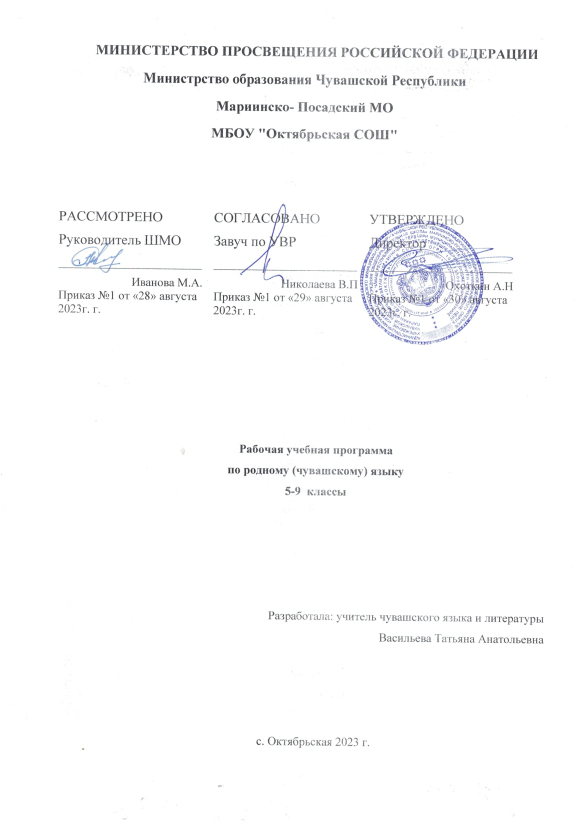 